 Medicinal properties of Plants used in Traditional Medicinal Systems Sudhanshu Kumar Jha 1*, Shamim2, Sunny Chauhan3, Ganesh Lal41Senior Research Fellow, Central Ayurveda Research Institute (CARI), Jhansi, Uttar Pradesh-284003; (CCRAS), Ministry of Ayush, Government of India.2Assistant Professor, Department of Pharmacy, IIMT College of Medical Sciences, IIMT University, O Pocket, Ganga Nagar, Meerut, U.P., India-2500013Assistant Professor, GVM College of Pharmacy, Sonipat, Haryana.4Assistant Professor, Department of Pharmacy, Ashoka Institute of Technology & Management, Paharia, Varanasi, U.P., India-221007Abstract: Ayurveda, a significant source of Vedic knowledge pertaining to the healing properties of plants, originated around 1000 BC. Siddha and Unani are two supplementary ancient medicinal systems that offer insights on the utilization of plant-based medicines in India, in addition to Ayurveda. This chapter focuses on the research conducted by scientists to explore strategies for incorporating phytoconstituents into nano-sized carriers. The objective of this technique is to enhance the targeted administration of medications, improve the bioavailability of these substances, and enhance the overall therapeutic efficacy of therapies. The chapter also examines the techniques that present noteworthy potential, as well as the limitations associated with the implementation of nanotechnology and phytoconstituents. The concept of personalized medicine involves tailoring medical interventions and health approaches based on an individual's unique genetic makeup, lifestyle choices, and other relevant factors are also mentioned in this chapter. Cosmeceuticals are cosmetic products that purport to possess medical or therapeutic properties. This chapter also discusses the utilization of phytoconstituents in a range of goods, including cosmeceuticals. Certain plant species possess phytoconstituents that have the potential to be utilized in the generation of biofuels. This chapter discusses the role of the gut microbiome on overall well-being, with a particular focus on the examination of individual phytoconstituents for their prebiotic and probiotic effects. The chapter also explores a comprehensive understanding of the pharmacological uses of herbal compounds, the molecular mechanisms underlying the bioactive components found in different medicinal plants, and their potential therapeutic applications for specific diseases and health conditions. Additionally, the chapter delves into future perspectives on the utilization of phytoconstituents.INTRODUCTION (PHARMACOLOGICAL APPLICATIONS OF HERBAL COMPOUNDS)Across the world, plants are used as important natural resources for both traditional and contemporary medical systems. Plants and derivatives of plant products are being utilized for medical purposes for a long time. Ancient writings at Babylonia, Rome, China, Greece, Egypt and some other places have been preserved that discuss the therapeutic effects of plants. Earlier writings during 370-287 BC by Theophrastus, 384-322 BC by Aristotle, 460-370 BC by Hippocrates, and 50-100 AD by Dioscorides show that Greeks and Romans were aware of many of the botanical medicines used today. All across the world, plants have been used as important natural resources for both traditional and contemporary medical systems. Many ancient writings from Babylonia, Egypt, China, Greece, Rome, and other places have been preserved that discuss the therapeutic effects of plants. Hippocrates during the period of 460–370 BC, Theophrastus during 370–287 BC, Aristotle in the year 384–322 BC, and Dioscorides during 460–370 BC are earlier authors who wrote on medicine (50-100 AD) show that Greeks and Romans were aware of many of the botanical medicines used today. The "Ebers Papyrus," the most famous Egyptian manuscript containing a list of nearly 700 medications, dates back to 1500 BC. The earliest herbal documentations found in China date back to Erh-ya (300 BC), Svu-ching (1000 BC), and Ben-tsao (1250 AD) and mention more than 600 therapeutic plants [1].  The clay tablets from Mesopotamia (1700 BC) contain the oldest descriptions of the use of plants in Asia. Ancient Indian scriptures such as the Charka Samhita during the period of 100–800 BC, the Sushruta Samhita during 800–700 BC, the Rigveda in around 1400–1800 BC, and the Atharvaveda in 4500–2500 BC all include descriptions of herbal medicines and medical preparations. The primary source of Vedic knowledge for comprehending the curative powers of plants dates back to 1000 BC and is known as Ayurveda. The earliest written accounts of plant use in Asia date back to 1700 BC and are recorded on clay tablets from Mesopotamia. In ancient Indian literature including the Charka Samhita during 100–800 BC, the Susruta Samhita during 800–700 BC, the Rigveda during 1400–1800 BC, and the Atharva-veda during 4500–2500 BC, the herbal treatments and medical preparations were also discussed. The main body of Vedic knowledge for comprehending the curative qualities of plants is Ayurveda (ca. 1000 BC) [2]. Siddha and Unani are two additional traditional medical systems that provide information about plant-based medicines utilized in India additionally to Ayurveda. The "Unani" medical system, which had its origins in Greece was sent to India once the maritime passage to that nation was found by the Arabs and Persians. Between the eleventh and fifteenth centuries, in southern India, the "Sidda" medicine, which is comparable to the Ayurvedic system of medicine, was created [3].Background and Rationale for the topicThe background of the topic futuristic trends in herbal medicine/agriculture engineering & food sciences of understanding that the herbal remedies are frequently employed for managing chronic ailments and enhancing overall well-being. An increasing number of individuals are resorting to traditional solutions when modern medical treatments prove inadequate in effectively managing illnesses, particularly in cases of advanced cancer stages and newly emerging infectious diseases. Nowadays, the plant based phytoconstituents having pharmacological, nutraceutical properties as well as they were used in agriculture for production of well-being crops. As we know that the plant sources or herbal medicine typically have been wide used in traditional medicine system from earlier time but nowadays, we have to focus on the phytoconstituents which are present in it because they are used in treatment of various disease and disorders with the less side effects. So we can say that herbal medicine will be used in future to treatment of various disorders due to their pharmacological properties and having minimum side effects.Figure 1: Natural and Herbal medicinal system used in IndiaAccording to WHO, the usage of conventional medicine is "the knowledge, skills, and practices based on the theories, beliefs, and experiences indigenous to different cultures, used in the maintenance of health and in the prevention, diagnosis, improvement, or treatment of physical and mental illness."[4]. Conventional medicines come in a wide variety, and each one's philosophy and techniques are formed by the unique local conditions, environment, and historical background [5]. A common concept, however, emphasizes harmony between the environment, the body, and the mind, a comprehensive approach to life that prioritizes health over disease. Many traditional medicinal systems rely heavily on the usage of herbs, and the patient's overall health is usually prioritized over the specific ailment or condition they are suffering from [6, 7, 8, 9].Objectives and Key Questions:This chapter’s goal is to give a general review of the futuristic trends of the herbal plants in medicines, agriculture and food technology. As we came to know these herbal plants having nutraceutical properties as well as pharmacological properties for the treatment of various disease and disorders as we mentioned in this chapter. Using conventional medicine has spread outside underdeveloped countries over the past 20 years, as ethnobotanicals have become more popular and interest in natural cures has increased there. As we know that many people also believe that traditional remedies are organic, risk-free, and non-toxic. So, we can say that the herbal medicines will be used in future for management of various disease due to their pharmacological, nutraceutical property and their used in food science.Key Questions-Write the history of herbal medicine.Write the popular polyherbal remedies which are used in Ayurveda, Unani, and Siddha medicine to treat various chronic illnesses.Write the pharmacological properties are shown by herbal plants with their specific parts.Write the classification of phytoconstituents present in herbal plants.Write the different targeted futuristic approaches and their potential of herbal plants.Write the different pharmacological, nutraceutical properties shown by phytoconstituents present in herbal plants.How the majority of people get healthcare internationally has changed significantly over the past century as a result of the mass manufacture of pharmaceuticals created through chemical synthesis. Despite this, for their primary care, many communities in poor nations still turn to conventional doctors and herbal remedies. Around 90% of individuals in Africa and 70% in India depend on traditional medicine to address their health requirements. In China, traditional medicine contributes to about 40% of healthcare services, with approximately 90% of general hospitals hosting dedicated departments for traditional medicine [5]. Using conventional medicine has spread outside underdeveloped countries over the past 20 years, as ethnobotanicals have become more popular and interest in natural cures has increased there. In the United States, conventional medicine was used by about 38% of adults and 12% of children in 2007. However conventional medicine is not just used in disadvantaged nations past 20 years. In wealthier nations, interest in natural remedies has skyrocketed along with a rise in ethnobotanical usage. In the year 2007, approximately 38% of adults and 12% of children in the United States utilized traditional medicine to fulfill their healthcare needs [10, 11]. People often opt for traditional medicine due to its broader accessibility, affordability, alignment with personal beliefs, alleviation of worries about synthetic drug side effects, fulfillment of the need for personalized healthcare, and alleviation of concerns regarding adverse effects. Rather than addressing life-threatening conditions, herbal remedies are frequently employed for managing chronic ailments and enhancing overall well-being. An increasing number of individuals are resorting to traditional solutions when modern medical treatments prove inadequate in effectively managing illnesses, particularly in cases of advanced cancer stages and newly emerging infectious diseases. Many people also believe that traditional remedies are organic, risk-free, and non-toxic. This does not always hold true, particularly when combining plants with over-the-counter drugs, prescription drugs, or other herbs, which is rather common [12, 13, 14, 15]. 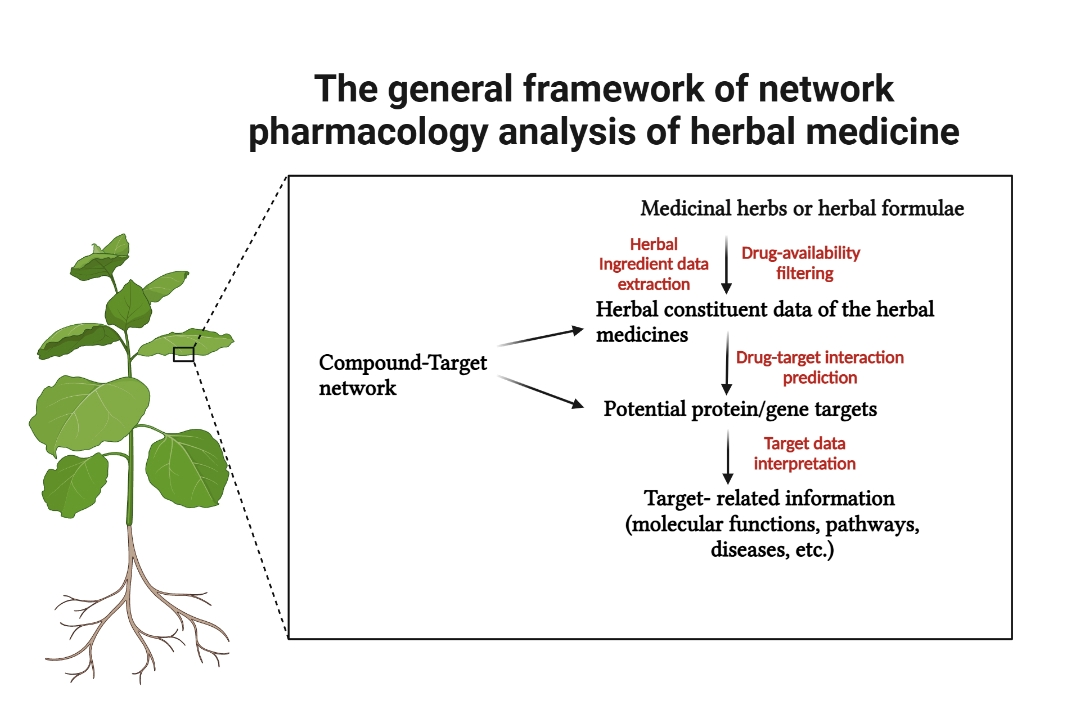 Figure 2: The General framework of network pharmacology analysis of herbal medicinePlants contain a variety of compounds in large quantities. Most of the fragrant secondary compounds are phenols or their variations with added oxygen, like tannins [16, 17]. Many of these compounds exhibit antioxidant properties akin to those found in spices and plant antioxidants. Ethnobotanicals hold a crucial position in pharmacological investigation and the creation of innovative medicines, as plant constituents are directly harnessed for their healing attributes. Furthermore, they serve as essential building blocks for crafting medications or as models for biologically active molecules in the field of pharmacology [18]. Two hundred years ago, opium, a material collected from the seed pods of the Papaver somniferum poppy, was used to create morphine, the first pure molecule having pharmacological activity. This finding indicated that plant-derived remedies could be purified and administered in precise amounts, irrespective of their origin or age [19,16]. As a result of the discovery of penicillin, this strategy was improved. [18]. Commercial pharmaceutical products have significantly benefited from substances derived from plants, as well as other natural sources like fungi and marine microorganisms, or their comparable counterparts. Instances encompass digoxin, a heart stimulant extracted from foxglove (Digitalis purpurea); salicylic acid, a forerunner to aspirin acquired from willow bark (Salix spp.); reserpine, a medication for psychosis and hypertension sourced from Rauwolfia spp.; antibiotics like penicillin and erythromycin; and antimalarials such as quinine from Cinchona bark, and lipid-based compounds [8, 9, 18].  Over 60% of current or experimental cancer treatments rely on natural compounds. The 177 cancer drugs that have received global approval for usage are based on more than 70% of natural chemicals or their mimics, many of which have undergone combinatorial chemistry development. Three instances of plants employed as cancer remedies involve camptothecin from Camptotheca acuminata, popularly known as the "Chinese happy tree," utilized in the production of irinotecan and topotecan; as well as combretastatin sourced from the South African bush willow [20]. Additionally, 121 active chemicals derived from plants are used in approximately 25% of medications that are given globally [21]. Between 2005 and 2007, a total of 13 drugs containing natural compounds obtained approval in the United States. Presently, over 100 medications derived from natural ingredients are undergoing clinical investigations [18], However, merely 11% of the 252 drugs listed in the WHO essential medicine compilation are composed entirely of plant-based materials.[21].Pharmacology nowadays faces a problem in describing and comprehending the variety of secondary metabolites, their mode of action either individually or naturally occurring combinations seen in plants. Discovering the plants that employed in traditional medical system around the world is an intriguing undertaking. You should also look into their phytochemistry and consider whether or not their secondary metabolites may have contributed to the observed pharmacological activity. Many conventional therapies, notably in Europe, have been modernized into licensed, clinically tested medications. Controlled clinical trials demonstrated that efficacy of a number of these plant medicines is employed in the production of irinotecan, topotecan, and the combretastati of the South African bush willow for their prescription in evidence-based medicine [22,23,24,25,26,27,28,29,30,31,32,33]. Extensive documents containing therapeutic details about various medicinal plants worldwide have been compiled and published. Significant among these documents are the ones produced by the German Commission E [34]. Also included in this list are the European Pharmacopoeia (Ph Eur) [35], the European Scientific Cooperative on Phytotherapy (ESCOP) for Phytotherapy [36,37], the WHO’s monographs on Herbal Medicines Products, and the European Medicines Agency's HMBC monographs. [27].Table 1: The list of popular polyherbal remedies used in Ayurveda, Unani, and Siddha medicine to treat various chronic illnesses.Table 2: Utilizing the roots of specific medicinal plants indigenous to India for biomedical purposes.Table 3: Utilizing the leaves of specific medicinal plants indigenous to India for medical purposes.Table 4: Utilizing the fruits of specific medicinal plants indigenous to India for medical purposes.Table 5: Employing the flowers and seeds of particular medicinal plants native to India for therapeutic intentions.Table 6: Utilizing the stem, bark, and tuber of specific medicinal plants native to India for therapeutic purposes.Table 7: The bioactive components extracted from diverse medicinal plants in India and their corresponding therapeutic applications.Major Bioactive compounds and their Molecular mechanism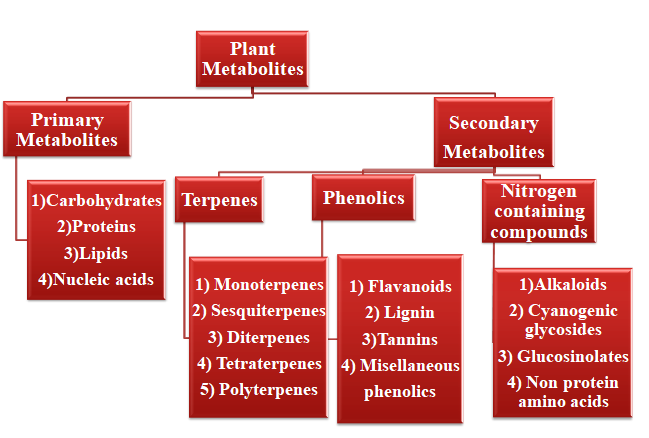 Figure 3: Classification of Phytochemicals2.1 MOLECULAR BASIS OF VARIOUS MEDICINAL PLANTS' BIOACTIVE SUBSTANCES AND THEIR POTENTIAL TO TREAT CERTAIN DISEASES AND AILMENTS:CVDs (cardiovascular disease): are frequently linked to heart and blood vessel diseases via persistent inflammation. 17.9 million individuals worldwide pass away from cardiovascular diseases each year, making up 31% of all fatalities [116]. Hypertension is a substantial contributor to the development of new CVDs and their consequences. As per Kim et al's research, the peel of citrus unshiu contains both the contracting agent synephrine and the anti-contracting element nobiletin, resulting in the plant displaying an abnormal pattern of vasoconstriction [117].Diabetes: Diabetes is a long-term metabolic disorder that, when blood sugar levels rise, can have a negative effect on the heart, blood vessels, eyes, kidneys, and nerves.he prevalent form is Type 2 diabetes. which arises from either insufficient insulin production or the body's reduced responsiveness to it [118]. In order to find and describe novel compounds with anti-diabetic action, constant attempts are made due to the unfavourable side effects of the currently prescribed anti-diabetic medications. [119,120]. In this particular research paper, Yang and coauthors illustrated that an alkaline extract derived from the fruiting body of Amillariella mellea, specifically its polysaccharide-rich portion, reduced fasting blood glucose levels in mice afflicted with type 2 diabetes. Additionally, it improved glucose intolerance and reduced insulin resistance in these mice [121].Neurodegenerative diseases: Nerve cell death, evident in disorders viz Alzheimer's disease, Parkinson's disease, and multiple sclerosis, stems from inflammatory processes, changes in mitochondria, and increased oxidative stress [122,123]. Researchers believe that Octadecaneuropeptide (ODN), a naturally occurring substance in the body, has the potential to prompt the differentiation of N2a cells. This is achieved by activating a signaling pathway composed of protein kinase A (PKA), phospholipase C (PLC), protein kinase C (PKC), mitogen-activated protein kinase kinase (MEK), and extracellular signal-regulated kinase [123].Osteoporosis The prospect of identifying new compounds with the potential to counter osteoporosis is highly promising, considering that osteoporosis is a prevalent bone condition characterized by an imbalance between excessive bone resorption and insufficient bone formation. [124,125,126,127]. Yodthong and colleagues found that L-quebrachitol prompted the generation of bone morphogenetic protein-2 (BMP-2) and influenced the activities of runt-related transcription factor-2 (Runx2), mitogen-activated protein kinase (MAPK), and the Wnt/-catenin signaling pathway. These effects encouraged the development, differentiation, and mineralization of pre-osteoblastic MC3T3-E1 cells [128]. An exclusive element called tetrahydroxystilbene glucoside found in the herbal remedy Radix Polygoni Multiflori was identified to trigger the PI3K/Akt pathway. This activation contributed to the proliferation and differentiation of MC3T3-E1 cells. The potential of tetrahydroxystilbene glucoside as an osteoporosis treatment is linked to its influence on the expression of osteoprotegerin (OPG), nuclear factor-B ligand (RANKL), macrophage colony-stimulating factor (M-CSF), and other related factors. [129].Cancer: Wei and colleagues indicated thepolysaccharide sourced from Radix Astragali induced a shift in macrophage polarization to M1 through the notch signaling system. This change enhanced macrophage cytotoxicity against cancer cells and led to decreased tumor volume and weight in vivo. Additionally, Ye et al. found that the wingless-type MMTV integration site family (Wnt)/-catenin signaling pathway hindered the anti-colorectal cancer effectiveness of 4-hydroxywithanolide E from Physalis peruviana, both in laboratory settings and within living organisms [131].Table 8: Common plant-based foods with their biological functions and bioactive components.Table 9: Common Animals food sources: Bioactive elements and their Purposes 3. Futuristic approaches of phytoconstituentsAs update in September 2021, there were several futuristic approaches being explored in the field of phytoconstituents (bioactive compounds derived from plants) research. These approaches aim to harness the potential of phytoconstituents for various applications, including medicine, agriculture, and industry. Developments in this field might have occurred since then, so from the latest research for the most up-to-date information on phytoconstituents. Here are some futuristic approaches that were being explored: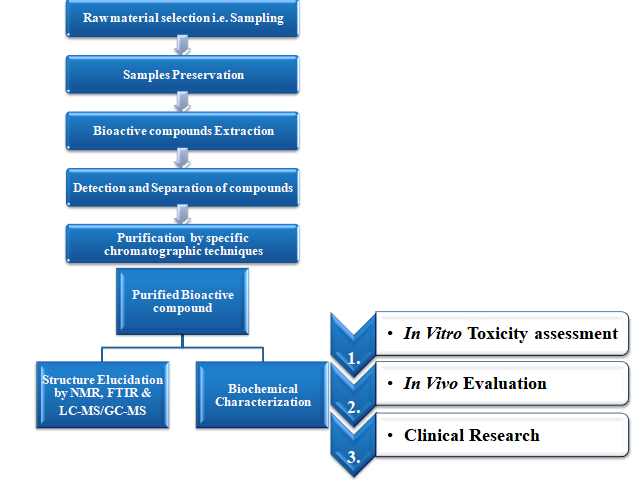 Figure 4: Bioactive compounds and their future therapeutic applicationsNanotechnology and Phytoconstituent: Nanotechnology encompasses the manipulation of substances at the nanoscale level. Scientists have been investigating methods to integrate phytoconstituents into nano-sized carriers. This approach aims to facilitate precise delivery of drugs to specific targets, increase the absorption of these compounds within the body, and elevate the overall effectiveness of treatments. By encapsulating phytoconstituents at the nanoscale, their vulnerability to deterioration is minimized, their ability to dissolve in solutions is heightened, and they can be gradually released in a controlled manner. This strategy enhances their suitability for addressing a range of illnesses [183].In recent years, the integration of nanotechnology with phytoconstituents (bioactive compounds derived from plants) has opened up exciting possibilities for various applications in fields such as medicine, agriculture, energy, and environmental remediation. This convergence of nanotechnology and phytoconstituents offers numerous futuristic approaches with significant potential:Table 10: Targeted futuristic approaches and their potentialIt's crucial to acknowledge that while these strategies offer significant potential, there are obstacles linked to the application of nanotechnology and phytoconstituents. These challenges encompass regulatory factors, possible worries about toxicity, and the scalability of manufacturing processes [194]. Research and development in this interdisciplinary field are ongoing to harness the full potential of these futuristic approaches.Phytoconstituents in personalized medicine:  Advances in genomics and personalized medicine have paved the way for tailoring treatments to individual patients. Phytoconstituents, with their diverse bioactivities, could play a role in personalized medicine by targeting specific molecular pathways or genetic markers associated with diseases [195]. This method entails pinpointing suitable phytoconstituents for an individual patient by analyzing their genetic and molecular characteristics. Personalized medicine pertains to adapting medical care and health strategies according to an individual's distinct genetic composition, lifestyle, and related aspects. Integrating phytoconstituents into personalized medicine encompasses employing these natural elements to customize treatments and approaches for particular individuals [196]. Here are some ways in which phytoconstituents are being explored in personalized medicine:Fig. 5: scope of phytoconstituent in personalized medicine [197]It's important to note that while phytoconstituents hold great promise in personalized medicine, their use should be based on rigorous scientific research and clinical evidence. Healthcare practitioners should work collaboratively with patients to make informed decisions about incorporating phytoconstituents into personalized treatment strategies [198, 199]. Additionally, potential interactions between phytoconstituents and other medications should be carefully considered to ensure patient safety.Synthetic Biology and Phytoconstituents Production:Synthetic biology involves designing and engineering biological systems for specific applications. Researchers are exploring ways to use synthetic biology techniques to engineer plants for enhanced phytoconstituent production. This could lead to the development of plants with optimized phytoconstituent profiles, making them more suitable for medicinal or industrial purposes [200].Phytoconstituents in Agriculture and Pest Management: Phytoconstituents can have pesticidal properties that could be harnessed for sustainable pest management in agriculture. Research is ongoing to identify and develop phytoconstituents that effectively control pests while minimizing harm to beneficial organisms and the environment [201].In the context of agriculture and pest management, phytoconstituents can have significant applications. Here are some examples of phytoconstituents and their roles in agriculture and pest management:Alkaloids: Alkaloids are substances with nitrogen that frequently have strong physiological effects on people, animals, and insects. By disrupting the neurological systems of insects, several alkaloids function as natural pesticides. Nicotine from tobacco plants and pyrethrins from chrysanthemum flowers are two examples [201].Terpenoids: Terpenoids form a varied collection of substances responsible for the unique fragrances and tastes found in numerous plants. Several terpenoids, including essential oils, possess insect-repelling qualities. For instance, citronella oil deters mosquitoes, while neem oil hampers insect growth and disturbs their feeding behaviors [202].Phenolic Compounds: Phenolic compounds, encompassing phenolic acids, flavonoids, and tannins, exhibit both antioxidant and antimicrobial attributes. They have the capability to hinder the proliferation of pests and pathogens and play a role in bolstering a plant's immunity against diseases and herbivores [203].Glycosides: Glycosides are substances created by attaching a sugar molecule to a non-sugar component known as an aglycone. Certain glycosides, like rotenone and ryanodine, possess toxicity against insects and are employed as natural insecticides [204].Lectins: Lectins are proteins that can bind to carbohydrates. They play a role in plant defense by interfering with insect digestion and development. Lectins are often toxic to insects and can disrupt their feeding [205].Saponins: Saponins are glycosides that have a soap-like structure. They can disrupt cell membranes and have insecticidal properties. Saponins are often used as natural insecticides in organic farming [206].Coumarins: Coumarins are compounds that have anticoagulant and insecticidal properties. They can interfere with blood clotting in insects and disrupt their normal physiological processes [207].Furanocoumarins: Furanocoumarins are a type of coumarin that can cause photosensitivity in insects. When insects that have consumed furanocoumarin-containing plants are exposed to sunlight, they experience skin damage, leading to reduced feeding and survival [208].Resins and Latex: Some plants produce resins and latex that contain toxic compounds, which deter herbivores and insects. These compounds can interfere with insect feeding and act as physical barriers [209].Allelochemicals: Allelochemicals are compounds synthesized by plants that impact the growth and behavior of other organisms. These chemicals can exhibit allelopathic consequences on nearby plants, curtailing their growth and overall progress [210].It is crucial to acknowledge that although phytoconstituents can possess pesticidal characteristics, their application in pest control demands thorough assessment to guarantee their efficacy, safety, and limited influence on unintended organisms and the ecosystem. Moreover, the concentration of these phytoconstituents can differ based on factors like plant type, cultivation circumstances, and the specific plant components employed.Phytoconstituents for Neurological Disorders:Specific phytoconstituents have exhibited potential in early-stage research for their possible abilities to safeguard and rejuvenate the nervous system. Scientists are exploring their potential in addressing neurodegenerative conditions such as Alzheimer's and Parkinson's disease, in addition to supporting brain well-being and cognitive capabilities [211]. Below are several phytoconstituents that have been investigated for their potential impact on neurological disorders.Curcumin: Found in turmeric, curcumin has anti-inflammatory and antioxidant properties. It has been investigated for its potential to alleviate symptoms of neurodegenerative diseases like Alzheimer's and Parkinson's by reducing inflammation and oxidative stress [212].Resveratrol: Present in grapes, berries, and red wine, resveratrol has garnered attention for its possible neuroprotective properties. It is believed to shield brain cells from harm and has been proposed to exhibit beneficial effects on conditions such as Alzheimer's disease [213].Ginkgo Biloba: Utilized in traditional medicine for enhancing cognition, this botanical extract is thought to enhance blood circulation and possess antioxidant characteristics. These attributes could potentially contribute to improved cognitive function and offer advantages for conditions like dementia [214].Bacopa Monnieri: Employed in Ayurvedic medicine, this herb has been subject to exploration due to its potential for augmenting cognitive function and memory. Additionally, it could potentially exert neuroprotective effects [215].Ashwagandha: Another herb originating from Ayurvedic medicine, ashwagandha is recognized for its adaptogenic attributes and its potential to alleviate stress and anxiety. Certain studies propose that it might also offer neuroprotective benefits, making it potentially advantageous for neurodegenerative conditions [216].Cannabidiol (CBD): Obtained from the cannabis plant, CBD has garnered notice for its possible ability to relieve symptoms of epilepsy, anxiety, and other neurological disorders. Importantly, it does not induce the psychoactive effects linked to THC [217].Ginseng: The ginsenosides present in ginseng have been scrutinized for their potential to enhance cognition. Ginseng holds the potential to enhance memory and cognitive function [218].L-DOPA from Mucuna Pruriens: Mucuna pruriens provides a natural supply of L-DOPA, which serves as a precursor to dopamine. In treating Parkinson's disease, L-DOPA is employed to restore dopamine levels [219].Huperzine A: Huperzine A, obtained from the Chinese club moss plant, has been studied for its potential to enhance memory and cognitive capabilities. Its mechanism involves blocking the degradation of acetylcholine, a crucial neurotransmitter for memory and learning processes [220].Polyphenols: Polyphenols like epigallocatechin gallate (EGCG) from green tea and quercetin from fruits and vegetables, present in diverse plant sources, have demonstrated antioxidant and anti-inflammatory properties. These attributes could potentially contribute to the well-being of the nervous system [221].Phytoconstituents in Cosmeceuticals: Phytoconstituents are being investigated for their potential in skincare and cosmetic products due to their antioxidant, anti-inflammatory, and anti-aging characteristics. Compounds from plants can be used in formulations for skincare, hair care, and other cosmetic uses [222].Phytoconstituents are often used in various products, including cosmeceuticals, which are cosmetic products that claim to have medicinal or therapeutic benefits. Phytoconstituents can contribute to the efficacy of cosmeceuticals by providing antioxidant, anti-inflammatory, moisturizing, and other desirable properties [223]. Here are some common phytoconstituents found in cosmeceuticals and their potential benefits:Polyphenols: These compounds have strong antioxidant properties and help protect the skin from oxidative stress and environmental damage. Examples include flavonoids, tannins, and resveratrol, commonly found in green tea, grape seeds, and various berries [221].Flavonoids: In addition to their antioxidant properties, flavonoids can also possess attributes that combat inflammation and promote anti-aging effects. These compounds are frequently present in citrus fruits, chamomile, and licorice [224].Carotenoids: Carotenoids like beta-carotene and lycopene are known for their skin-protective effects. They contribute to skin health by reducing UV damage and supporting collagen production. Carotenoids are found in colorful fruits and vegetables like carrots, tomatoes, and sweet potatoes [226].Terpenes and Essential Oils: Chamomile oil is known for its skin benefits [227]. Essential fatty acids, such as omega-3 and omega-6, play a crucial role in preserving the skin's barrier function and preventing moisture loss. These fatty acids are commonly present in oils like flaxseed oil, evening primrose oil, and hemp seed oil [227].Fatty Acids: Preserving the skin's barrier function and preventing moisture loss necessitates essential fatty acids, with a particular focus on omega-3 and omega-6. These essential fatty acids are frequently present in oils such as flaxseed oil, evening primrose oil, and hemp seed oil [228].Vitamins: Antioxidant vitamins such as vitamin E (tocopherols) and vitamin C (ascorbic acid) play a significant role in safeguarding the skin against harm from free radicals and stimulating collagen production. These vitamins are frequently included in cosmeceutical products to enhance their formulations [229].Enzymes: Enzymes derived from plant sources, like bromelain from pineapple and papain from papaya, aid in exfoliating the skin by effectively breaking down dead skin cells. This process contributes to achieving a smoother and more even complexion [230].Phytosterols: These substances possess attributes that alleviate inflammation and provide hydration, contributing to the calming of irritated skin and the preservation of moisture. They are frequently present in plant-based oils like shea butter and avocado oil [231].Saponins: Saponins exhibit cleansing and foaming characteristics, rendering them valuable components in cleansers and shampoos. These compounds are present in plants such as soapwort and quinoa [231, 232].Aloe Vera: Aloe vera includes polysaccharides known for their moisturizing and wound-healing attributes. It is frequently employed to provide relief to sunburned or irritated skin.Phytoconstituents as Natural Preservatives: The food and beverage sector is actively exploring natural alternatives to synthetic preservatives. Phytoconstituents possessing antimicrobial and antioxidant attributes are being considered to prolong the shelf life of food items while upholding their safety and excellence. These phytoconstituents function as natural preservatives across diverse domains, such as food, cosmetics, and pharmaceuticals. By providing antimicrobial, antioxidant, and other protective characteristics, phytoconstituents contribute to extending product shelf life and averting deterioration [233]. Here are some examples of phytoconstituents that have been studied for their preservative properties:Phenolic Compounds: Flavonoids, phenolic acids, and tannins are phenolic compounds acknowledged for their antioxidant and antibacterial attributes. They play a role in inhibiting lipid oxidation and microbial proliferation in both food and cosmetic products. Some instances of phenolic compounds encompass quercetin, catechins, and ellagic acid [234].Essential Oils: Essential oils are volatile substances obtained from plants, known for their abundance in terpenoids and phenolic compounds. They showcase potent antimicrobial attributes and can be applied to impede the proliferation of bacteria, fungi, and molds. Essential oils such as oregano, thyme, and rosemary have been under scrutiny for their potential as preservatives [235].Alkaloids: Alkaloids are nitrogen-containing compounds present in plants, frequently carrying notable antimicrobial characteristics. Notable instances include berberine, derived from plants like goldenseal and barberry, as well as caffeine, found in coffee beans [236].Saponins: Saponins are glycosides known for their foaming and emulsifying attributes. They also possess antimicrobial capabilities, making them suitable as natural preservatives. The preservative potential of saponins from plants like soapwort and ginseng has been a subject of research [237].Polyphenols: Polyphenols constitute a diverse category of phytochemicals present in numerous fruits, vegetables, and beverages such as tea and wine. Their antioxidant and antimicrobial characteristics render them promising candidates as natural preservatives [238].Carotenoids: Carotenoids are pigments accountable for the red, orange, and yellow hues in various plants. Possessing antioxidant attributes, they can serve to shield products against oxidative deterioration..Terpenoids: Terpenoids comprise a substantial group of compounds present in essential oils and plant resins. With inherent antimicrobial characteristics, they can be effective in deterring microbial growth and averting spoilage [239].Lectins: Lectins are proteins that bind to carbohydrates and are present in plants. Certain lectins showcase antimicrobial qualities and have been investigated for their potential as natural preservatives [240].Phytoconstituents for Sustainable Energy Production:Some plants contain phytoconstituents that can be used for biofuel production. Researchers are exploring the potential of these compounds as renewable sources of energy, contributing to the development of sustainable and environmentally friendly energy solutions [241].While plants are not typically used as a primary source of energy like fossil fuels or renewable sources (e.g., solar, wind, hydro), certain phytoconstituents can play a role in energy-related processes [242]. Here are a few examples:Biofuels and Biodiesel: Some plants contain oils that can be extracted and processed into biofuels or biodiesel. Oil-rich crops such as soybeans, sunflowers, and palm can be cultivated to produce biofuels that can be used as a substitute for fossil fuels [243].Ethanol Production: Ethanol, a biofuel, can be generated through the fermentation of sugars or starches obtained from plants. Crops like corn, sugarcane, and cellulose-rich plants can serve as sources for ethanol production [244].Biogas Production: Biogas is produced via the anaerobic digestion of organic matter, encompassing materials such as crop residues, food waste, and sewage. The primary constituent of biogas is methane, which can be harnessed as a renewable energy resource [245].Plant-Microbial Fuel Cells: Certain plants have been studied in the context of microbial fuel cells, where microorganisms in the soil interact with plant roots to generate electricity. This technology is still in its experimental stages but holds potential for sustainable energy production [245].Hydrogen Production: Some plants contain enzymes or natural compounds that can facilitate the production of hydrogen gas through biochemical processes. Hydrogen is a clean and versatile energy carrier [246].Photosynthesis and Solar Energy: While not directly used for energy production, plants are central to the process of photosynthesis, which converts solar energy into chemical energy. Understanding and harnessing the principles of photosynthesis could inspire advancements in solar energy technologies [247].Phytoconstituents and Health of Gut:The gut The microbiome significantly impacts general well-being, and specific phytoconstituents have been examined for their prebiotic and probiotic influences. These compounds potentially enhance gut health by stimulating the growth of advantageous gut bacteria and adjusting the composition of the gut microbiota.These innovative strategies showcase the extensive possibilities of phytoconstituents across diverse domains. Nonetheless, it's essential to recognize that turning these concepts into practical implementations usually demands thorough research, comprehensive testing, and regulatory clearance. For the latest advancements in this swiftly evolving realm, it's advisable to consult the most recent scientific literature [248].Phytoconstituents can have a significant impact on gut health due to their interactions with the digestive system and the gut microbiota. Here are some ways in which phytoconstituents can influence gut health:Fiber: Fiber, a prominent phytonutrient, is prevalent in fruits, vegetables, whole grains, and legumes. Unlike being digested in the small intestine, it travels to the colon where it serves as a nourishment source for beneficial gut bacteria. This bacterial digestion yields short-chain fatty acids (SCFAs) like butyrate, acetate, and propionate. SCFAs are vital for maintaining gut lining health, reinforcing the immune system, and reducing inflammation [249].Polyphenols: Polyphenols, another subset of phytoconstituents, are present in diverse plant-based foods such as berries, tea, coffee, dark chocolate, and numerous fruits and vegetables. These compounds possess both antioxidant and anti-inflammatory attributes, which play a role in bolstering gut health by mitigating oxidative stress and inflammation in the digestive system. Certain polyphenols additionally exhibit prebiotic effects, encouraging the proliferation of beneficial gut bacteria [250].Probiotics and Prebiotics: Several plants possess compounds functioning as prebiotics, furnishing nourishment for advantageous gut bacteria. Moreover, specific plant-derived foods, including fermented products like yogurt, kefir, sauerkraut, and kimchi, house live beneficial bacteria termed probiotics. These probiotics contribute to reestablishing and sustaining a h+/armonious gut microbiota balance [251].Glycosides: Glycosides are plant-based substances capable of inducing diverse physiological outcomes. As an illustration, anthraquinone glycosides present in particular herbs have been employed as natural laxatives, facilitating bowel movements and alleviating constipation.Mucilage: Mucilage is a viscous material discovered in certain plants like flaxseeds and okra. Ingesting mucilage can offer a calming and safeguarding influence on the gastrointestinal tract, potentially assisting in the relief of conditions like gastritis and acid reflux [252].Anti-Microbial Compounds: Certain phytoconstituents, including specific alkaloids and flavonoids, have been identified for their antimicrobial traits. These compounds could contribute to upholding a balanced gut bacteria ecosystem by restraining the growth of detrimental microorganisms.It's crucial to recognize that while phytoconstituents can play a role in enhancing gut health, individual reactions can differ. Variables such as genetics, overall dietary habits, and the existing state of the gut microbiota can influence how phytoconstituents affect gut well-being. Generally, a well-rounded and diverse diet that includes an assortment of plant-based foods is advisable to promote optimal gut health [253].Prior to making substantial alterations to your diet or incorporating herbal remedies, it's recommended to seek guidance from a healthcare professional, particularly if you have particular gut-related worries or existing medical conditions.ConclusionThe majority of people get healthcare internationally has changed significantly over the past century as a result of the mass manufacture of pharmaceuticals created through chemical synthesis. Despite this, for their primary care, many communities in poor nations still turn to conventional doctors and herbal remedies. People often opt for traditional medicine due to its broader accessibility, affordability, alignment with personal beliefs, alleviation of worries about synthetic drug side effects, fulfillment of the need for personalized healthcare, and alleviation of concerns regarding adverse effects. Rather than addressing life-threatening conditions, herbal remedies are frequently employed for managing chronic ailments and enhancing overall well-being. The herbal plants are having a lot of phytoconstituents are present such as flavonoid, alkaloid, terpenoid, tannins, saponins, phenolic compounds which are used in wide range due to their various pharmacological properties in treatment of various diseases, their nutraceutical application, in agriculture as pesticides and food science etc. These herbal medicines are used in futuristic trends due to their novel medicinal drug approaches.Consent for PublicationNoneConflict of InterestNoneAcknowledgementI would like to express my sincere gratitude to all those who have contributed to the completion of this article. Your support, guidance, and encouragement have been invaluable throughout this journey.References:Adhikari PP and Paul SB. History of Indian traditional medicine: a medical inheritance. Asian J Pharm Clin Res. 2018, 11(1): 421-426.Katiyar CK. Safety aspects of Ayurveda: International conclave on traditional medicine, Department of AYUSH, Ministry of Health and Family Welfare, Government of India, New Delhi, and NISCAIR, CSIR, New Delhi. 2006,299-306.Raju YR, Yugandhar P and Savithramma N. Documentation of ethnomedicinal knowledgeof hilly tract areas of East Godavri District of Andhra Pradesh, India. Int J Pharm Pharm Sci. 2014, 6(4): 369-374.https://www.who.int/topics/traditional_medicine/en/.World Health Organization (WHO). National Policy on Traditional Medicine and Regulation of Herbal Medicines. Geneva: 2005. Report of WHO global survey.Engebretson J. Culture and complementary therapies. Complement Ther Nurs Midwifery. 2002,8:177–84. [PubMed]Conboy L, Kaptchuk T. J, Eisenberg D. M, Gottlieb B, Acevedo-Garcia D. The relationship between social factors and attitudes toward conventional and CAM practitioners. Complement Ther Clin Pract. 2007,13:146–57. [PubMed]Rishton G. M. Natural products as a robust source of new drugs and drug leads: Past successes and present day issues. Am J Cardiol. 2008,101:43D–9D. [PubMed] Schmidt B, Ribnicky D. M, Poulev A, Logendra S, Cefalu W. T, Raskin I. A natural history of botanical therapeutics. Metabolism. 2008,57:S3–9. [PMC free article] [PubMed].Ernst E, Schmidt K, Wider B. CAM research in Britain: The last 10 years. Complement Ther Clin Pract. 2005,11:17–20. [PubMed]Barnes P. M, Bloom B, Nahin R. Complementary and alternative medicine use among adults and children: United States, 2007. CDC National Health Statistics Report # 12. 2008. www.cdc.gov/nchs/data/nhsr/nhsr012.pdf access date: 5 Nov. [PubMed].Canter P. H, Ernst E. Herbal supplement use by persons aged over 50 years in Britain: Frequently used herbs, concomitant use of herbs, nutritional supplements and prescription drugs, rate of informing doctors and potential for negative interactions. Drugs Aging. 2004,21:597–605. [PubMed]Qato D. M, Alexander G. C, Conti R. M, Johnson M, Schumm P, Lindau S. T. Use of prescription and over-the-counter medications and dietary supplements among older adults in the United States. JAMA. 2008,300:2867–78. [PMC free article] [PubMed].Loya A. M, Gonzalez-Stuart A, Rivera J. O. Prevalence of polypharmacy, polyherbacy, nutritional supplement use and potential product interactions among older adults living on the United States-Mexico border: A descriptive, questionnaire-based study. Drugs Aging. 2009,26:423–36. [PubMed].Cohen P. A, Ernst E. Safety of herbal supplements: A guide for cardiologists. Cardiovasc Ther. 2010,28:246–53. [PubMed].Hartmann T. From waste products to ecochemicals: Fifty years research of plant secondary metabolism. Phytochemical. 2007,68:2831–46. [PubMed].Jenke-Kodama H, Müller R, Dittmann E. Evolutionary mechanisms underlying secondary metabolite diversity. Prog Drug Res. 2008. pp. 121–40. [PubMed].Li J. W. H, Vederas J. C. Drug discovery and natural products: End of an era or an endless frontier? Science. 2009,325:161–5. [PubMed].Rousseaux C. G, Schachter H. Regulatory issues concerning the safety, efficacy and quality of herbal remedies. Birth Defects Res B. 2003,68:505–10. [PubMed].Brower V. Back to nature: Extinction of medicinal plants threatens drug discovery. J Natl Cancer Inst. 2008,100:838–9. [PubMed].Sahoo N, Manchikanti P, Dey S. Herbal drugs: Standards and regulation. Fitoterapia. 2010,81(6):462–71. [PubMed].Bellamy D., Pfister A. World Medicine—Plants, Patients and People. Blackwell Publishers, Oxford, UK: 1992. [Google Scholar]Bruneton J. Phytothérapie—Les Données de L‘évaluation. Lavoisier, Paris, France: 2002. [Google Scholar]Chevallier A. Encyclopedia of Medicinal Plants. Dorling Kindersley, London, UK: 2001. [Google Scholar]Saller R., Reichling J., Hellenbrecht D. Phytotherapie—Klinische, Pharmakologische und Pharmazeutische Grundlagen. Karl F. Haug Verlag, Heidelberg, Germany: 1995. [Google Scholar]Van Wyk B.-E., Wink M. Medicinal Plants of the World. Timber Press, Portland, OR, USA: 2004. [Google Scholar]Van Wyk B.-E., Wink C., Wink M. Handbuch der Arzneipflanzen. 3rd ed. Wissenschaftliche Verlagsgesellschaft, Stuttgart, Germany: 2015. [Google Scholar]Van Wyk B.-E., Wink M. Phytomedicines, Herbal drugs and Poisons. Briza, Kew Publishing, Cambridge University Press, Cambridge, UK: 2015. [Google Scholar]Wichtl M., Bisset N.G. Herbal Drugs and Phytopharmaceuticals. CRC Press, Boca Raton, FL, USA: 2000. [Google Scholar]Bejeuhr G. In: Hagers Handbuch der Pharmazeutischen Praxis. 5th ed. Hänsel R., Keller K., Rimpler H., Schneider G., editors. Volumes 4–6 Springer Verlag, Heidelberg, Germany: 1992–1994. [Google Scholar].Schulz V., Hänsel R., Tyler V.E. Rational Phytotherapy—A Physician’s Guide to Herbal Medicine. 4th ed. Springer, Heidelberg, Germany: 2001. [Google Scholar]Swerdlow J.L. Nature’s Medicine—Plants that Heal. National Geographic, Washington, DC, USA: 2000. [Google Scholar]Wink M., van Wyk B.-E. Mind-Altering and Poisonous Plants of the World. Timber Press, Portland, OR, USA: 2010. [Google Scholar]Ernst E. In: The Complete German Commission E Monographs. Blumenthal M., editor. American Botanical Council, Austin, TX, USA: 1998. [Google Scholar]European Pharmacopoeia. 8th ed. Directorate for the Quality of Medicines and Health Care of the Council of Europe (EDQM), Strasbourg, France: 2014. [Google Scholar]ESCOP, editor. ESCOP Monographs: The Scientific Foundations for Herbal Medicinal Products. 2nd ed. Thieme, Stuttgart, Germany: 2003. [Google Scholar]ESCOP, editor. ESCOP Monographs Supplement. The Scientific Foundations for Herbal Medicinal Products. 2nd ed. Thieme, Stuttgart, Germany: 2009. [Google Scholar]Barik, C.S., Kanungo, S.K., Panda, J.R., Tripathy, N.K., 2014. Management of asthma by herbal therapy with special reference to polyherbal formulation. Pharma. Sci. Monitor 5.Chatterjee, S., Pal, S., Panna, S., Kolhapure, S.A., 2004. Evaluation of eﬃcacy and safety of Bresol (HK-07) syrup in pediatric allergic rhinitis. Indian J. Clin. Pract. 15, 25–36.Ajazuddin, S.S.,  2010.  Evaluation  of  physicochemical  and  phytochemical  properties of Safoof-E-Sana, a Unani polyherbal formulation. Pharmacogn. Res. 2, 318. doi:10.4103/0974-8490.72332.Shamsi, Y., Khan,  R.,  Nikhat,  S.,  2019.  Clinically  signiﬁcant  improvement  in  a  case of bronchial asthma with unani medicine: a case report. Tradition. Integr. Med. doi:10.18502/tim.v4i3.1682.Eniyaranjani,  T.,  2019.   Clinical   eﬃcacy   of   siddha   medicine   kaagamasi   thailam in the management of bronchial asthma. J. Res. Biomed. Sci. 1, 36–42. doi:10.124583/jrbms.v1i3.40.Sane, R., Dawkhar, S., Ambulkar, P., Mandole, R., 2018. The eﬀect of a polyherbal oral formulation in the management of essential hypertension: an open label, pilot clinical study. Int J. Basic Clin. Pharmacol. 7, 1427. doi:10.18203/2319-2003.ijbcp20182694.Qasmi, M.N., Usmanghani, K., Hannan, A., Nazar, H., Uddin, S., Mohiuddin, E., Akram, M., 2012. Clinical evaluation of herbal medicine for essential hypertension. Journal J. Med. Plant Res. 6, 4189–4192.Thamiloviam, R., Nisa, W.Z., Anbu, N., Sivaraman, D., 2019. Evaluation of anti-hyper- tensive potential of siddha formulation ratha azhutha nivarani chooranam on renal artery ligation induced hypertensive rats. Int. J. Trans. Res. Ind. Med. 1, 01–06.Sara, B.B., Sailaja, A.K., 2019. A review on polyherbal formulations used in the treatment of autoimmune disease like rheumatoid arthritis.. Res. Rev. 8, 11–16.Singh,S., Nair, V., Gupta, Y.K., 2011. Antiarthritic activity of Majoon Suranjan (a poly-herbal Unani formulation) in rat. The Indian J. Med. Res. 134, 384.Mythilypriya, R., Shanthi, P., Sachdanandam, P., 2008. Eﬃcacy of Siddha formulation Kalpaamruthaa in ameliorating joint destruction in rheumatoid arthritis in rats. Chem. Biol. Interact. 176, 243–251. doi:10.1016/j.cbi.2008.07.008.Vimal, A., Bhandari, A., Vikram, L., 2011. Herbs for Diabetes: A Prospect.Ahmed, D., Sharma, M., Mukerjee, A., Ramteke, P.W.,  Kumar,  V.,  2013.  Improved glycemic control, pancreas protective and hepatoprotective eﬀect by traditional poly- herbal formulation “Qurs Tabasheer” in streptozotocin induced diabetic rats. BMC Complement. Alternat. Med. 13, 10. doi:10.1186/1472-6882-13-10Soﬁa, N.H., Kumari, H.V.M., 2014. Anti-diabetic polyherbal siddha formulation atthippat- taiyathi kasayam: a review. Int J. Pharm. Sci. Rev. Res. 28, 169–174.Abraham, A., Samuel, S., Mathew, L., 2018. Phytochemical analysis of Pathyashadangam kwath and its standardization by HPLC and HPTLC. J. Ayurveda Integr. Med. 11, 153–158. doi:10.1016/j.jaim.2017.10.011.Ghazanfar, K., Ahmad Dar, S., Akbar, S., Nazir, T., Hamdani, M., Siddiqui, K.M., Kumar, P., Masood, A., 2016. Safety evaluation of Unani formulation: capsule Shaqeeqa in albino Wistar rats. Scientiﬁca doi:10.1155/2016/2683403.Sridevi, J., Sriram, J., Muthukumar, N., 2018. Eﬀect of siddha medicine adhimadhuram sombu paal kashayam in the treatment of otraithalaivali (migraine)-a case report. Int.J. Rev. Pharmacol. Heal. Res 1, 2.Begum, M.A., Vijayakumar, A., Selvaraju, P., 2013. Standardization of seed dormancy breaking treatment in Senna (Cassia auriculata). J. Plant Breed. Crop Sci. 5, 220–223. doi:10.5897/JPBCS2013.0421.Hasson, S.S., Al-Balushi, M.S., Al-Busaidi, J., Othman, M.S., Said, E.A., Habal, O., Sal- lam, T.A., Aljabri, A.A., AhmedIdris, M., 2013. Evaluation of anti–resistant activity of Auklandia (Saussurea lappa) root against some human pathogens. Asian Pac. J. Trop. Biomed. 3, 557–562. doi:10.1016/S2221-1691(13)60113-6.Ambavade, S.D., Mhetre, N.A., Muthal, A.P., Bodhankar, S.L., 2009. Pharmacological eval- uation of anticonvulsant activity of root extract of Saussurea lappa in mice. Eur. J. Integr. Med. 1, 131–137. doi:10.1016/j.eujim.2009.08.159.Sharma, S., Sharma, P., Kulurkar, P., Singh, D., Kumar, D., Patial, V., 2017. Iridoid gly- cosides fraction from Picrorhiza kurroa attenuates cyclophosphamide-induced renal toxicity and peripheral neuropathy via PPAR-𝛾 mediated inhibition of inﬂammation and apoptosis. Phytomedicine 36, 108–117. doi:10.1016/j.phymed.2017.09.018.Matsuda, H., Murakami, T., Yashiro, K.,  Yamahara,  J.,  Yoshikawa,  M.,  1999.  Antidi- abetic principles of natural medicines. IV. Aldose reductase and 𝛼-glucosidase in- hibitors from the roots of Salacia oblonga Wall.(Celastraceae): structure of a new friedelane-type triterpene, kotalagenin 16-acetate. Chem. Pharm. Bull. 47, 1725– 1729. doi:10.1248/cpb.47.1725.Li, Y., Peng, G., Li, Q., Wen, S., Huang, T.H., Roufogalis, B.D., Yamahara, J., 2004. Salacia oblonga improves cardiac ﬁbrosis and inhibits postprandial hyperglycemia in obese Zucker rats. Life Sci. 75, 1735–1746. doi:10.1016/j.lfs.2004.04.013.Singh,   N.K.,   Biswas,   A.,   Rabbani,   S.I.,   Devi,   K.,   Khanam,   S.,   2009.   Hyr- doalcoholic    root    bark    extract    of    salacia    oblonga    prevented    mitomycin- c induced sperm abnormality in wistar rats. Pharmacogn. Mag. 5, 254. http://www.phcog.com/text.asp?2009/5/19/254/58170.Palani, S., Raja, S., Kumar, S.N., Kumar, B.S., 2011. Nephroprotective and antioxidant activities of Salacia oblonga on acetaminophen-induced toxicity in rats. Nat. Prod. Res 25, 1876–1880. doi:10.1080/14786419.2010.537269.Sridharan, S., Mohankumar, K., Jeepipalli, S.P., Sankaramourthy, D., Ronsard, L., Subra- manian, K., Thamilarasan, M., Raja, K., Chandra, V.K., Sadras, S.R., 2015. Neuropro- tective eﬀect of Valeriana wallichii rhizome extract against the neurotoxin MPTP in C57BL/6 mice. Neurotoxicology 51, 172–183. doi:10.1016/j.neuro.2015.10.012.Kalim, M.D., Bhattacharyya, D., Banerjee, A., Chattopadhyay, S., 2010. Oxidative DNA damage preventive activity and antioxidant potential of plants used in Unani system of medicine. BMC Complement. Altern. Med. 10, 77. doi:10.1186/1472-6882-10-77.Sahu,  S.,  Ray,  K.,  Kumar,  M.Y.,  Gupta,  S.,  Kauser,  H.,   Kumar,   S.,   Mishra,   K., Panjwani,  U.,  2012.  Valeriana   wallichii   root   extract   improves   sleep   quality and modulates brain monoamine level in rats. Phytomedicine 19, 924–929. doi:10.1016/j.phymed.2012.05.005.Kumar, E.P., Elshurafa, A.A., Elango, K., Subburaju, T., Suresh, B., 1998. Anti - tumour eﬀect of Berberis asiatica roxb. Ex. Dc. on dalton’s lymphoma ascite. Anc. Sci. 4, 290.Hashmi, K., Haﬁz, A., 1986. In vivo antibacterial activity of Berberis asiatica. J Pakistan Med. Assoc. 36, 5–7.Meena, A., Rao, M.M., Singh, A., Kumari, S., 2010. Physicochemical and preliminary phy- tochemical studies on the rhizome of Acorus calamus Linn. Indian J. Path. Micro. 2, 130–131.Rajput, S.B., Karuppayil, S.M., 2013. 𝛽-Asarone, an active principle of Acorus calamusrhizome, inhibits morphogenesis, bioﬁlm formation and ergosterol biosynthesis in Candida albicans. Phytomedicine 20, 139–142. doi:10.1016/j.phymed.2012.09.029.Ghelani, H., Chapala, M., Jadav, P., 2016. Diuretic and antiurolithiatic activities of an ethanolic extract of Acorus calamus L. rhizome in experimental animal models. JTCM 6, 431–436. doi:10.1016/j.jtcme.2015.12.004.Kim, D.Y., Lee, S.H., Kim, W.J., Jiang, J., Kim, M.K., Shin, Y.K., Kim, D.W., Moon, W.K.,Kwon, S.C., Koppula, S., Kang, T.B., 2012. Inhibitory eﬀects of Acorus calamus extracts on mast cell-dependent anaphylactic reactions using mast cell and mouse model. J. Ethnopharmacol. 141, 526–529. doi:10.1016/j.jep.2012.01.043.Ramya, P., Seema, S., Vijayalakshmi, K., 2012. Impact of hydroalcoholic extract of cyperus rotoundus on glucose induced cataract-an invitro study. Int. J. Pharm. Biol. Sci. 2, 320–331.Daswani, P.G., Brijesh, S., Tetali, P., Birdi, T.J., 2011. Studies on the activity of Cype- rusrotundus Linn. tubers against infectious diarrhea. Indian J. Pharmacol. 43, 340. doi:10.4103/0253-7613.81502.Jahan, N., Khalil-Ur-Rahman, A.S., Asi, M.R., 2013. Phenolic acid and ﬂavonol contents of gemmo-modiﬁed and native extracts of some indigenous medicinal plants. Pak J Bot 45, 1515–1519.Thomas, D., Govindhan, S., Baiju, E.C., Padmavathi, G., Kunnumakkara, A.B., Padikkala, J., 2015. Cyperusrotundus L. prevents non-steroidal anti-inﬂammatory drug-induced gastric mucosal damage by inhibiting oxidative stress. JBCPP 26, 485– 490. doi:10.1515/jbcpp-2014-0093.Mohamed, G.A., 2015. Iridoids and other constituents from Cyperusrotundus L. rhizomes.BFPC 53, 5–9. doi:10.1016/j.bfopcu.2015.01.001.Pan, X.X., Tao, J.H., Jiang, S., Zhu, Y., Qian, D.W., Duan, J.A., 2018. Characterization and immunomodulatory activity of polysaccharides from the stems and leaves of Abelmoschus manihot and a sulfated derivative. Int. J. Biol. Macromol. 107, 9–16. doi:10.1016/j.ijbiomac.2017.08.130Krisanapun, C., Peungvicha, P., Temsiririrkkul, R., Wongkrajang, Y., 2009. Aqueous extract of Abutilon indicum Sweet inhibits glucose absorption and stimulates insulin secretion in rodents. Nutr Res 29, 579–587. doi:10.1016/j.nutres.2009.07.006.Patel, M. K., & Rajput, A. P. (2013). Therapeutic significance of Abutilon indicum: An overview. Am. J. Pharm. Tech. Res, 4, 20-35.Mata, R., Nakkala, J.R., Sadras, S.R., 2015. Biogenic silver nanoparticles from Abutilon indicum: Their antioxidant, antibacterial and cytotoxic effects in vitro. Colloid Surface B 128, 276–286. doi:10.1016/j.colsurfb.2015.01.052. Mata, R., Nakkala, J.R., Sadras, S.R., 2016. Polyphenol stabilized colloidal gold nanoparticles from Abutilon indicum leaf extract induce apoptosis in HT-29 colon cancer cells. Colloid Surface B 143, 499–510. doi:10.1016/j.colsurfb.2016.03.069.Mata, R., Nakkala, J.R., Chandra, V.K., Raja, K., Sadras, S.R., 2018. In vivo biodistribution, clearance and toxicity assessment of biogenic silver and gold nanoparticles synthesized from Abutilon indicum in Wistar rats. J. Trace Elem. Med. Bio. 48, 157–165. doi:10.1016/j.jtemb.2018.03.015.Porchezhian, E., Ansari, S.H., 2005. Hepatoprotective activity of Abutilon indicum on experimental liver damage in rats. Phytomedicine 12, 62–64. doi:10.1016/j.phymed.2003.09.009.Vadlapudi, V., Kaladhar, D.S., 2012. Antimicrobial study of plant extracts of Datura metel L. against some important disease causing pathogens. Asian Pac. J. Trop. Dis. 2, S94– S97. doi:10.1016/S2222-1808(12)60130-3.Muruhan, S., Selvaraj, S., Viswanathan, P.K., 2013. In vitro antioxidant activities of Solanum surattense leaf extract.. Asian Pac. J. Trop. Biomed. 3, 28–34. doi:10.1016/S2221-1691(13)60019-2.Sheeba, E. (2010). Antibacterial activity of Solanum surattense Burm. F. Kathmandu university journal of science, engineering and technology, 6(1), 1-4.Anosike, C.A., Igboegwu, O.N., Nwodo, O.F.C., 2019. Antioxidant properties and membrane stabilization effects of methanol extract of Mucuna pruriens leaves on normal and sickle erythrocytes. JTCM 9, 278–284. doi:10.1016/j.jtcme.2017. 08.002.Begum, M.A., Vijayakumar, A., Selvaraju, P., 2013. Standardization of seed dormancy breaking treatment in Senna (Cassia auriculata). J. Plant Breed. Crop Sci. 5, 220–223. doi:10.5897/JPBCS2013.0421.Esakkirajan, M., Prabhu, N.M., Manikandan, R., Beulaja, M., Prabhu, D., Govindaraju, K., Thiagarajan, R., Arulvasu, C., Dhanasekaran, G., Dinesh, D., Babu, G., 2014. Apoptosis mediated anti-proliferative effect of compound isolated from Cassia auriculata leaves against human colon cancer cell line. Spectrochim Acta A 127, 484–489. doi:10.1016/j.saa.2014.02.073.Belwal, T., Bhatt, I.D., Rawal, R.S., Pande, V., 2017. Microwave-assisted extraction (MAE) conditions using polynomial design for improving antioxidant phytochemicals in Berberis asiatica Roxb. ex DC. leaves. Ind Crops Prod. 95, 393–403. doi:10.1016/j.indcrop.2016.10.049.Nagappa, A.N., Cheriyan, B., 2001. Wound healing activity of the aqueous extract of Thespesia populnea fruit. Fitoterapia 72, 503–506. doi:10.1016/S0367-326X(01) 00275-1.Hossain, M.A., Al Kalbani, M.S., Al Farsi, S.A., Weli, A.M., Al-Riyami, Q., 2014. Comparative study of total phenolics, flavonoids contents and evaluation of antioxidant and antimicrobial activities of different polarities fruits crude extracts of Datura metel L. Asian Pac. J. Trop. Dis. 4, 378–383. doi:10.1016/S2222-1808(14)60591-0. Thirumalai, T., David, E., Viviyan, T.S., Elumalai, E.K., 2012. Effect of Solanum surattense seed on the oxidative potential of cauda epididymal spermatozoa. Asian Pac. J. Trop. Biomed. 2, 21–23. doi:10.1016/S2221-1691(11)60183-4.Bhatia, H., Sharma, Y.P., Manhas, R.K., Kumar, K., 2014. Ethnomedicinal plants used by the villagers of district Udhampur, J&K, India. J. Ethnopharmacol. 151, 1005–1018. doi:10.1016/j.jep.2013.12.017.Karmase, A., Jagtap, S., Bhutani, K.K., 2013. Anti adipogenic activity of Aegle marmelos Correa. Phytomedicine 20, 1267–1271. doi:10.1016/j.phymed.2013.07.011.Ibrahim, N.A., Mohammed, M.M., Aly, H.F., Ali, S.A., Al-Hady, D.A., 2018a. Efficiency of the leaves and fruits of Aegle marmelos methanol extract (L.) Correa and their relative hepatotoxicity induced by CCL4 and identification of their active constituents by using LC/MS/MS. Toxicol. Rep. 5, 1161–1168. doi:10.1016/j.toxrep.2018.09.005.Belwal, T., Dhyani, P., Bhatt, I.D., Rawal, R.S., Pande, V., 2016. Optimization extraction conditions for improving phenolic content and antioxidant activity in Berberis asiatica fruits using response surface methodology (RSM). Food. Chem. 207, 115–124. doi:10.1016/j.foodchem.2016.03.081.Yang, B.Y., Luo, Y.M., Liu, Y., Yin, X., Zhou, Y.Y., Kuang, H.X., 2018. New lignans from the roots of Datura metel L. Phytochem. Lett. 28, 8–12. doi:10.1016/j.phytol.2018.08.002.Mai, N.T., Cuc, N.T., Anh, H.L., Nhiem, N.X., Tai, B.H., Van Minh, C., Quang, T.H., Kim, K.W., Kim, Y.C., Oh, H., Van Kiem, P., 2017. Steroidal saponins from Datura metel. Steroids 121, 1–9. doi:10.1016/j.steroids.2017.02.002.Arthanari, S., Vanitha, J., Krishnaswami, V., Renukadevi, P., Deivasigamani, K., De Clercq, E., 2013. In vitro antiviral and cytotoxic screening of methanolic extract of Cassia auriculata flowers in HeLa, Vero, CRFK and HEL cell lines. DIT 5, 28–31. doi:10.1016/j.dit.2013.03.001.Azmi, L., Shukla, I., Goutam, A., Rao, C.V., Jawaid, T., Kamal, M., Awaad, A.S., Alqasoumi, S.I., AlKhamees, O.A., 2019. In vitro wound healing activity of 1-hydroxy5, 7-dimethoxy-2-naphthalene-carboxaldehyde (HDNC) and other isolates of Aegle marmelos L.: enhances keratinocytes motility via Wnt/𝛽-catenin and RAS-ERK pathways. Saudi Pharm. J. 27, 532–539. doi:10.1016/j.jsps.2019.01.017.Bhatia, H., Sharma, Y.P., Manhas, R.K., Kumar, K., 2014. Ethnomedicinal plants used by the villagers of district Udhampur, J&K, India. J. Ethnopharmacol. 151, 1005–1018. doi:10.1016/j.jep.2013.12.017.Vasudevan, M., Parle, M., 2006. Pharmacological actions of Thespesia populnea relevant to Alzheimer’s disease. Phytomedicine 13, 677–687. doi:10.1016/j.phymed.2006.01.007.Bhandari, D.K., Nath, G., Ray, A.B., Tewari, P.V., 2000. Antimicrobial activity of crude extracts from Berberis asiatica stem bark. Pharm. Biol. 38, 254–257. doi:10.1076/1388-0209(200009)3841-AFT254.Puratchikody, A., Devi, C.N., Nagalakshmi, G., 2006. Wound healing activity of Cyperusrotunduslinn. Indian J. Pharm. Sci. 68, 97–101. doi:10.4103/0250-474X.22976.Ai, G., Liu, Q., Hua, W., Huang, Z., Wang, D., 2013. Hepatoprotective evaluation of the total flavonoids extracted from flowers of Abelmoschusmanihot (L.) Medic: in vitro and in vivo studies. J. Ethnopharmacol. 146, 794–802. doi:10.1016/j.jep.2013.02.005.Sasikala, R.P., Meena, K.S., 2018. Identification of biological activities of Abutilon indicum fruit by in silico and in vitro approach. Karbala Int. J. Modern Sci. 4, 287–296. doi:10.1016/j.kijoms.2018.06.001.Shah, A.S., Alagawadi, K.R., 2011. Anti-inflammatory, analgesic and antipyretic properties of Thespesia populnea Soland ex. Correa seed extracts and its fractions in animal models. J. Ethnopharmacol. 137, 1504–1509. doi:10.1016/j.jep.2011.08.038.Das, B.K., Swamy, A.V., Koti, B.C., Gadad, P.C., 2019. Experimental evidence for use of Acorus calamus (asarone) for cancer chemoprevention. Heliyon 5, e01585. doi:10.1016/j.heliyon.2019.e01585.Chinapolaiah, A., Manjesh, G.N., Thondaiman, V., Rao, V.K., Rao, H., Kumar, S., 2019. Variability in L-Dopa and other biochemical composition of Mucuna pruriens (L.) an underutilized tropical legume. Ind Crops Prod. 138, 111447. doi:10.1016/j.indcrop.2019.06.010.Murti, K., Panchal, M., Taya, P., Singh, R., 2012. Pharmacological properties of Scoparia dulcis: a review. Pharmacologia 3, 344–347. doi:10.5567/pharmacologia.2012.344.347.Kanetkar, P., Singhal, R., Kamat, M., 2007. Recent advances in indian herbal drug research guest editor: thomas Paul Asir Devasagayam Gymnema sylvestre: a memoir. J. Clin. Biochem. Nutr. 41, 77–81.Kurup, S.B., Mini, S., 2017. Averrhoa bilimbi fruits attenuate hyperglycemia-mediated oxidative stress in streptozotocin-induced diabetic rats.. J Food Drug Anal. 25, 360– 368. doi:10.1016/j.jfda.2016.06.007.Rathee, D., Kamboj, A., Sachdev, R.K., Sidhu, S., 2018. Hepatoprotective effect of Aegle marmelos augmented with piperine co-administration in paracetamol model. Rev. Bras Farmacogn. 28, 65–72. doi:10.1016/j.bjp.2017.11.003.Zheng, C.J., Huang, B.K., Wang, Y., Ye, Q., Han, T., Zhang, Q.Y., Zhang, H., Qin, L.P., 2010. Anti-inflammatory diterpenes from the seeds of Vitex negundo. Bioorg. Med. Chem. 18, 175–181. doi:10.1016/j.bmc.2009.11.004.https://www.who.int/health-topics/cardiovascular-diseases/Kim J.J., Kim K., Jung Y.R., Bian Y., Ngo T., Bae O.N., Lim K.M., Chung J.H. Co-Existence of Hypertensive and Anti-Hypertensive Constituents, Synephrine, and Nobiletin in Citrus unshiu Peel. Molecules. 2019,24:1197. doi: 10.3390/molecules24071197.https://www.who.int/health-topics/diabetes.Shu C., Ge H., Song M., Chen J.H., Zhou H., Qi Q., Wang F., Ma X., Yang X., Zhang G., et al. Discovery of Imigliptin, a Novel Selective DPP-4 Inhibitor for the Treatment of Type 2 Diabetes. ACS Med. Chem. Lett. 2014,5:921–926. doi: 10.1021/ml5001905.Safavi M., Foroumadi A., Abdollahi M. The Importance of Synthetic Drugs for Type 2 Diabetes Drug Discovery. Expert Opin. Drug Discov. 2013,8:1339–1363. doi: 10.1517/17460441.2013.837883.Yang S., Meng Y., Yan J., Wang N., Xue Z., Zhang H., Fan Y. Polysaccharide-Enriched Fraction from Amillariella Mellea Fruiting Body Improves Insulin Resistance. Molecules. 2018,24:46. doi: 10.3390/molecules24010046.  Elfawy H.A., Das B. Crosstalk between Mitochondrial Dysfunction, Oxidative Stress, and Age Related Neurodegenerative Disease: Etiologies and Therapeutic Strategies. Life Sci. 2019,218:165–184. doi: 10.1016/j.lfs.2018.12.029.Namsi A., Nury T., Khan A.S., Leprince J., Vaudry D., Caccia C., Leoni V., Atanasov A.G., Tonon M.C., Masmoudi-Kouki O., et al. Octadecaneuropeptide (ODN) Induces N2a Cells Differentiation through a PKA/PLC/PKC/MEK/ERK-Dependent Pathway: Incidence on Peroxisome, Mitochondria, and Lipid Profiles. Molecules. 2019,24:3310.doi: 10.3390/molecules24183310.  Feng X., McDonald J.M. Disorders of Bone Remodeling. Annu. Rev. Pathol. 2011,6:121–145. doi: 10.1146/annurev-pathol-011110-130203. Khosla S., Hofbauer L.C. Osteoporosis Treatment: Recent Developments and Ongoing Challenges. Lancet Diabetes Endocrinol. 2017,5:898–907. doi: 10.1016/S2213-8587(17)30188-2. Vuorinen A., Engeli R.T., Leugger S., Bachmann F., Akram M., Atanasov A.G., Waltenberger B., Temml V., Stuppner H., Krenn L., et al. Potential Antiosteoporotic Natural Product Lead Compounds That Inhibit 17beta-Hydroxysteroid Dehydrogenase Type 2. J. Nat. Prod. 2017,80:965–974. doi: 10.1021/acs.jnatprod.6b00950.Zhang N.D., Han T., Huang B.K., Rahman K., Jiang Y.P., Xu H.T., Qin L.P., Xin H.L., Zhang Q.Y., Li Y.M. Traditional Chinese Medicine Formulas for the Treatment of Osteoporosis: Implication for Antiosteoporotic Drug Discovery. J. Ethnopharmacol. 2016,189:61–80. doi: 10.1016/j.jep.2016.05.025.Yodthong T., Kedjarune-Leggat U., Smythe C., Wititsuwannakul R., Pitakpornpreecha T. l-Quebrachitol Promotes the Proliferation, Differentiation, and Mineralization of MC3T3-E1 Cells: Involvement of the BMP-2/Runx2/MAPK/Wnt/beta-Catenin Signaling Pathway. Molecules. 2018,23:3086. doi: 10.3390/molecules23123086.Fan Y.S., Li Q., Hamdan N., Bian Y.F., Zhuang S., Fan K., Liu Z.J. Tetrahydroxystilbene Glucoside Regulates Proliferation, Differentiation, and OPG/RANKL/M-CSF Expression in MC3T3-E1 Cells via the PI3K/Akt Pathway. Molecules. 2018,23:2306. doi: 10.3390/molecules23092306.Wei W., Li Z.P., Bian Z.X., Han Q.B. Astragalus Polysaccharide RAP Induces Macrophage Phenotype Polarization to M1 via the Notch Signaling Pathway. Molecules. 2019,24:2016. doi: 10.3390/molecules24102016.Ye Z.N., Yuan F., Liu J.Q., Peng X.R., An T., Li X., Kong L.M., Qiu M.H., Li Y. Physalis Peruviana-Derived 4beta-Hydroxywithanolide E, a Novel Antagonist of Wnt Signaling, Inhibits Colorectal Cancer In Vitro and In Vivo. Molecules. 2019,24:1146.doi: 10.3390/molecules24061146. Sy, G.Y., Cisse, A., Nongonierma, R.B., Sarr, M., Mbodj, N.A., Faye, B., 2005. Hypoglycaemic and antidiabetic activity of acetonic extract of Vernonia colorata leaves in normoglycaemic and alloxaninduced diabetic rats. Journal of Ethnopharmacology 98 (1e2), 171e175.] Pattanayak, P., Behera, P., Das, D., Panda, S.K., 2010. Ocimum sanctum Linn. A reservoir plant for therapeutic applications: an overview. Pharmacognosy Reviews 4 (7), 95.Loomis, T., Beyer, R., 1953. Heparin-like anticoagulant action of sulfonated lignins from commercial waste sulfite liquor. Journal of Pharmacology and Experimental Therapeutics 109 (1), 21e25.Correia, R.T., Borges, K.C., Medeiros, M.F., Genovese, M.I., 2012. Bioactive compounds and phenoliclinked functionality of powdered tropical fruit residues. Food Science and Technology International 18 (6), 539e547.Marinova, D., Ribarova, F., Atanassova, M., 2005. Total phenolics and total flavonoids in Bulgarian fruits and vegetables. Journal of the University of Chemical Technology and Metallurgy 40 (3), 255e260.Hedin, P.A., Hedin, P., 1983. Plant resistance to insects.Narayan, C., Kumar, A., 2013. Identification and characterization of phenolic compounds in hydro methanolic extract of Achyranthes aspera (HMEA) by UPLC and MALDI-TOF-MS and in vivo antioxidant activity. Oriental Pharmacy and Experimental Medicine 13 (1), 51e59.Liu, D., Zhen, W., Yang, Z., Carter, J.D., Si, H., Reynolds, K.A., 2006. Genistein acutely stimulates insulin secretion in pancreatic b-cells through a cAMP-dependent protein kinase pathway. Diabetes 55 (4), 1043e1050.Popova, I., Hall, C., Kuba´tova´, A., 2009. Determination of lignans in flaxseed using liquid chromatography with time-of-flight mass spectrometry. Journal of Chromatography A 1216 (2), 217e229Duthie, G.G., Duthie, S.J., Kyle, J.A., 2000. Plant polyphenols in cancer and heart disease: implications as nutritional antioxidants. Nutrition Research Reviews 13 (1), 79e106.Chhipa, A.S., Sisodia, S., 2019. Indian medicinal plants with antidiabetic potential. Journal of Drug Delivery and Therapeutics 9 (1), 257e265.Adegbola, P., Aderibigbe, I., Hammed, W., Omotayo, T., 2017. Antioxidant and anti-inflammatory medicinal plants have potential role in the treatment of cardiovascular disease: a review. American Journal of Cardiovascular Disease 7 (2), 19.Khosla, M., 1995. Sacred tulsi (Ocimum sanctum L.) in traditional medicine and pharmacology. Ancient Science of Life 15 (1), 53.Gholap, S., Kar, A., 2003. Effects of Inula racemosa root and Gymnema sylvestre leaf extracts in the regulation of corticosteroid induced diabetes mellitus: involvement of thyroid hormones. Die Pharmazie e An International Journal of Pharmaceutical Sciences 58 (6), 413e415.Cos, P., Vlietinck, A.J., Berghe, D.V., Maes, L., 2006. Anti-infective potential of natural products: how to develop a stronger in vitro ‘proof-of-concept’. Journal of Ethnopharmacology 106 (3), 290e302.Tewari, D., Sah, A., Pandey, H., Meena, H., Meena, R., Ramaswamy, R., Reddy, R.C., Deo, Y.K., Bandari, S., Bhadra Dev, P., 2012. A review on phytoconstituents of Ocimum (Tulsi). International Journal of Ayurvedic Medicine 3 (1), 1e9.Manthey, J.A., Guthrie, N., 2002. Antiproliferative activities of citrus flavonoids against six human cancer cell lines. Journal of Agricultural and Food Chemistry 50 (21), 5837e5843.Bast, F., Rani, P., Meena, D., 2014. Chloroplast DNA phylogeography of holy basil (Ocimum tenuiflorum) in Indian subcontinent. Science World Journal 2014.Prakash, P., Gupta, N., 2005. Therapeutic uses of Ocimum sanctum Linn (Tulsi) with a note on eugenol and its pharmacological actions: a short review. Indian Journal of Physiology and Pharmacology 49 (2), 125.Carbonell-Capella, J.M., Buniowska, M., Barba, F.J., Esteve, M.J., Frı´gola, A., 2014. Analytical methods for determining bioavailability and bioaccessibility of bioactive compounds from fruits and vegetables: a review. Comprehensive Reviews in Food Science and Food Safety 13 (2), 155e171.Zhaung, Z., McCauley, R., 1989. Ubiquitin is involved in the in vitro insertion of monoamine oxidase B into mitochondrial outer membranes. Journal of Biological Chemistry 264, 14594e14596.Merken, H.M., Beecher, G.R., 2000. Measurement of food flavonoids by high-performance liquid chromatography: a review. Journal of Agricultural and Food Chemistry 48 (3), 577e599.Warrier, P., Nambiar, V., Ramankutty, C., 1995. Indian medical plants. Orient longman.Wiseman, B., Snook, M., 1995. Effect of corn silk age on flavone content and development of corn earworm (Lepidoptera: noctuidae) larvae. Journal of Economic Entomology 88 (6), 1795e1800.Shattat, G.F., 2015. A review article on hyperlipidemia: types, treatments and new drug targets. Biomedical and Pharmacology Journal 7 (1), 399e409.Afroz, R.D., Nurunnabi, A.S.M., Khan, M.I., Jahan, T., 2015. Effect of wheatgrass (Triticum aestivum) juice on high density lipoprotein (HDL) level in experimentally induced dyslipidaemic male long evans rat. Delta Medical College Journal 3 (1), 18e24.Dubey, R., Pandey, S.K., 2018. Medicinally important constituents of tulsi (Ocimum spp.). Synthesis of medicinal agents from plants. Elsevier, pp. 151e176.Andrei, G., Lisco, A., Vanpouille, C., Introini, A., Balestra, E., Van Den Oord, J., Cihlar, T., Perno, C.-F., Snoeck, R., Margolis, L., 2011. Topical tenofovir, a microbicide effective against HIV, inhibits herpes simplex virus-2 replication. Cell Host & Microbe 10 (4), 379e389.Joshi, S.G., 2000. Medicinal plants. Oxford and IBH Publishing.Sarkar, A., Bhattacharjee, S., Mandal, D.P., 2015. Induction of apoptosis by eugenol and capsaicin in human gastric cancer AGS cells-elucidating the role of p53. Asian Pacific Journal of Cancer Prevention 16 (16), 6753e6759.Shiny, C., Saxena, A., Gupta, S.P., 2013. Phytochemical and hypoglycaemic activity investigation of Costus pictus plants from Kerala and Tamilnadu. Invent International Journal of Pharmaceutical Science Invention 2, 11e8.Murray, N.J., Williamson, M.P., Lilley, T.H., Haslam, E., 1994. Study of the interaction between salivary proline-rich proteins and a polyphenol by 1H-NMR spectroscopy. European Journal of Biochemistry 219 (3), 923e935.Upadhyay, B., Roy, S., Kumar, A., 2007. Traditional uses of medicinal plants among the rural communities of Churu district in the Thar Desert, India. Journal of Ethnopharmacology 113 (3), 387e399.Han, X., Shen, T., Lou, H., 2007. Dietary polyphenols and their biological significance. International Journal of Computer Engineering and ApplicationsMolecular Sciences 8 (9), 950e988.Garcı´a-Risco, M.R., Mouhid, L., Salas-Pe´rez, L., Lo´pez-Padilla, A., Santoyo, S., Jaime, L., de Molina, A.R., Reglero, G., Fornari, T., 2017. Biological activities of Asteraceae (Achillea millefolium and Calendula officinalis) and Lamiaceae (Melissa officinalis and Origanum majorana) plant extracts. Plant Foods for Human Nutrition 72 (1), 96e102.Farnsworth, N., 1984. The role of medicinal plants in drug development. Natural Products and Drug Development 17, 30e34.Robards, K., Li, X., Antolovich, M., Boyd, S., 1997. Characterisation of citrus by chromatographic analysis of flavonoids. Journal of the Science of Food and Agriculture 75 (1), 87e101.Kaushikbhai, P.H., 2013. Genetic diversity analysis among genotypes of different Ocimum species using RAPD and ISSR molecular markers. Anand Agricultural University, Anand.Sasidharan, S., Chen, Y., Saravanan, D., Sundram, K., Latha, L.Y., 2011. Extraction, isolation and characterization of bioactive compounds from plants’ extracts. African Journal of Traditional, Complementary and Alternative Medicines 8 (1).Miksicek, R.J., 1993. Commonly occurring plant flavonoids have estrogenic activity. Molecular Pharmacology 44 (1), 37e43.Harris, P., Nagy, S., Vardaxis, N., 2014. Mosby’s dictionary of medicine, nursing and health professionsAustralian & New Zealand edition-eBook. Elsevier Health Sciences.Medina-Remo´n, A., Casas, R., Tressserra-Rimbau, A., Ros, E., Martı´nez-Gonza´lez, M.A., Fito´, M., Corella, D., Salas-Salvado´, J., Lamuela-Raventos, R.M., Estruch, R., 2017. Polyphenol intake from a Mediterranean diet decreases inflammatory biomarkers related to atherosclerosis: a substudy of the PREDIMED trial. British Journal of Clinical Pharmacology 83 (1), 114e128.Kemp, W., 1991. Energy and the electromagnetic spectrum. Organic spectroscopy. Springer, pp. 1e17.Iqbal, J., Abbasi, B.A., Mahmood, T., Kanwal, S., Ali, B., Shah, S.A., Khalil, A.T., 2017. Plant-derived anticancer agents: a green anticancer approach. Asian Pacific Journal of Tropical Biomedicine 7 (12), 1129e1150.Francis, G., Kerem, Z., Makkar, H.P., Becker, K., 2002. The biological action of saponins in animal systems: a review. British Journal of Nutrition 88 (6), 587e605.Jamshidi, N., Cohen, M.M., 2017. The clinical efficacy and safety of Tulsi in humans: a systematic review of the literature. Evidence-based Complementary and Alternative Medicine 2017.George, A., Thankamma, A., Devi, V.R., Fernandez, A., 2007. Phytochemical investigation of Insulin plant (Costus pictus). Asian Journal of Chemistry 19 (5), 3427.Khennouf, S., Benabdallah, H., Gharzouli, K., Amira, S., Ito, H., Kim, T.-H., Yoshida, T., Gharzouli, A., 2003. Effect of tannins from Quercus suber and Quercus coccifera leaves on ethanol-induced gastric lesions in mice. Journal of Agricultural and Food Chemistry 51 (5), 1469e1473.Lee, J., Cho, J.-Y., Kim, W.-K., 2014. Anti-inflammation effect of exercise and Korean red ginseng in aging model rats with diet-induced atherosclerosis. Nutrition Research and Practice 8 (3), 284e291.Khan, M.S.A., Ahmad, I., 2019. Herbal medicine: current trends and future prospects. New look to phytomedicine. Elsevier, pp. 3e13. Chen, Fengqian, and Qi Liu. “Demystifying phytoconstituent-derived nanomedicines in their immunoregulatory and therapeutic roles in inflammatory diseases.” Advanced drug delivery reviews vol. 186 (2022): 114317. doi:10.1016/j.addr.2022.114317Ramaswamy, Shanmugam et al. “Formulation and characterization of chitosan encapsulated phytoconstituents of curcumin and rutin nanoparticles.” International journal of biological macromolecules vol. 104,Pt B (2017): 1807-1812. doi:10.1016/j.ijbiomac.2017.06.112 Kumar, Parveen et al. “Promises of phytochemical based nano drug delivery systems in the management of cancer.” Chemico-biological interactions vol. 351 (2022): 109745. doi:10.1016/j.cbi.2021.109745 Zulfqara F, Navarro M, Ashrafd M, Akrame NA, Munné-Boschb S (2019) Nanofertilizer use for sustainable agriculture: advantages and limitations. Plant Sci 289:110270. https://doi.org/10.1016/j.plantsci. 2019.110270Tessaro, Leticia et al. “Nucleic Acid-Based Nanobiosensor (NAB) Used for Salmonella Detection in Foods: A Systematic Review.” Nanomaterials (Basel, Switzerland) vol. 12,5 821. 28 Feb. 2022, doi:10.3390/nano12050821 Moradi, Nahid et al. “Synthesis of mesoporous antimicrobial herbal nanomaterial-carrier for silver nanoparticles and antimicrobial sensing.” Food and chemical toxicology : an international journal published for the British Industrial Biological Research Association vol. 165 (2022): 113077. doi:10.1016/j.fct.2022.113077 Kumari, Sapna et al. “Bioactive Loaded Novel Nano-Formulations for Targeted Drug Delivery and Their Therapeutic Potential.” Pharmaceutics vol. 14,5 1091. 19 May. 2022, doi:10.3390/pharmaceutics14051091 Nwachukwu, Iheke Michael, et al. "Recent Progress in green synthesized transition metal-based oxides in LIBs as energy storage devices." Current Opinion in Electrochemistry (2023): 101250. Parmar, Ankush, et al. "Novel biogenic silver nanoparticles as invigorated catalytic and antibacterial tool: a cleaner approach towards environmental remediation and combating bacterial invasion." Materials Chemistry and Physics 238 (2019): 121861. Dhulap, Sivakami, Anita Mandhare, and Kashmira Deval. "Bio-evaluation studies of phytoconstituents-A review of the patents granted and filed by CSIR." Indian Journal of Natural Products and Resources (IJNPR)[Formerly Natural Product Radiance (NPR)] 13.4 (2023): 434-450. Pandey, Saurabh, et al. "Anti-inflammatory and immunomodulatory properties of Carica papaya." Journal of immunotoxicology 13.4 (2016): 590-602. Bachheti RK, Fikadu A, Bachheti A, Husen A (2020) Biogenic fabrication of nanomaterials from fower-based chemical compounds, characterization and their various applications: a review. Saudi J Biol Sci 27:2551–2562. https://doi.org/10.1016/j.sjbs.2020.05.012 Nazli, Adila et al. “Plant-based metallic nanoparticles as potential theranostics agents: bioinspired tool for imaging and treatment.” IET nanobiotechnology vol. 12,7 (2018): 869-878. doi:10.1049/iet-nbt.2017.0325’  Kim T.H. Lee S. Chen X.: ‘Nanotheranostics for personalized medicine’, Expert. Rev. Mol. Diag., 2013, 13, (3), pp. 257 –269 Parasuraman, Subramani. "Herbal drug discovery: challenges and perspectives." Current Pharmacogenomics and Personalized Medicine (Formerly Current Pharmacogenomics) 16.1 (2018): 63-68. Mohaddesi, Behzad, Ashvin Dudhrejiya, and Seyed Ghasem Mohaddesi. "The role of traditional indian medicine (ayurveda) and use of medicinal plants for cancer prevention and management." Avicenna Journal of Phytomedicine 5 (2015). Siddiqui, Sahabjada, et al. "Virtual screening of phytoconstituents from miracle herb nigella sativa targeting nucleocapsid protein and papain-like protease of SARS-CoV-2 for COVID-19 treatment." Journal of Biomolecular Structure and Dynamics 40.9 (2022): 3928-3948. Wang, Xun, et al. "Engineering Escherichia coli for production of geraniol by systematic synthetic biology approaches and laboratory-evolved fusion tags." Metabolic Engineering 66 (2021): 60-67. Manasa, K., and V. Chitra. "Phytoconstituents in the Management of Pesticide Induced Parkinson’s Disease–A Review." Biomedical and Pharmacology Journal 12.3 (2019): 1417-1424. Ahmed, Kazi Zeba. A review on non-polyphenolic and terpenoid phytoconstituents with antioxidant and cytotoxic potential. Diss. Brac University, 2020. Okwu, Donatus Ebere, and Eunice Ego Njoku. "Chemical composition and in vitro antifungal activity screening of seed and leaf extracts from Afromonum melenguata and Monodora myristica against Sclerotium rolfsii of cowpea plant." Pest Technology 3.1 (2009): 58-62. Vinayaka, K. S., et al. "Potent insecticidal activity of fruits and leaves of Capsicum frutescens (L.) var. longa (Solanaceae)." Der Pharm. Lett 2 (2010): 172-176. Pereira, Patricia Ribeiro, et al. "Tarin, a potential immunomodulator and COX‐inhibitor lectin found in taro (Colocasia esculenta)." Comprehensive reviews in food science and food safety 17.4 (2018): 878-891. D'Addabbo, Trifone, et al. "Biocide plants as a sustainable tool for the control of pests and pathogens in vegetable cropping systems." Italian Journal of Agronomy 9.4 (2014): 137-145. Khayat, Maan T., et al. "Ferula sinkiangensis (Chou-AWei, Chinese Ferula): Traditional Uses, Phytoconstituents, Biosynthesis, and Pharmacological Activities." Plants 12.4 (2023): 902. Ahmed, Salman, et al. "Anticancer potential of furanocoumarins: mechanistic and therapeutic aspects." International Journal of Molecular Sciences 21.16 (2020): 5622. Saravanan, Gengan. "Plants and phytochemical activity as botanical pesticides for sustainable agricultural crop production in India-MiniReview." Journal of Agriculture and Food Research (2022): 100345. Patil, RESHMA B., and BASAVARAJ A. Kore. "Phytoconstituents, pigments, gas chromatography mass spectrometry analysis, and allelopathy effect of Alternanthera ficoidea (L.) P. Beauv." Asian Journal of Pharmaceutical and Clinical Research 10.2 (2017): 103-108. Singh, Anurag Kumar, et al. "Therapeutic potential of phytoconstituents in management of Alzheimer’s disease." Evidence-based complementary and alternative medicine 2021 (2021): 1-19. Mohseni, Maryam, et al. "The clinical use of curcumin on neurological disorders: An updated systematic review of clinical trials." Phytotherapy Research 35.12 (2021): 6862-6882. Fonseca-Santos, Bruno, and Marlus Chorilli. "The uses of resveratrol for neurological diseases treatment and insights for nanotechnology based-drug delivery systems." International Journal of Pharmaceutics 589 (2020): 119832. Singh, Sandeep Kumar, et al. "Neuroprotective and antioxidant effect of Ginkgo biloba extract against AD and other neurological disorders." Neurotherapeutics 16 (2019): 666-674. Dubey, Tushar, and Subashchandrabose Chinnathambi. "Brahmi (Bacopa monnieri): An ayurvedic herb against the Alzheimer's disease." Archives of biochemistry and biophysics 676 (2019): 108153. Durg, Sharanbasappa, et al. "W ithania somnifera (Ashwagandha) in neurobehavioural disorders induced by brain oxidative stress in rodents: A systematic review and meta-analysis." Journal of Pharmacy and Pharmacology 67.7 (2015): 879-899. Fiani, Brian, et al. "Current application of cannabidiol (CBD) in the management and treatment of neurological disorders." Neurological Sciences 41 (2020): 3085-3098. Rajabian, Arezoo, Maryam Rameshrad, and Hossein Hosseinzadeh. "Therapeutic potential of Panax ginseng and its constituents, ginsenosides and gintonin, in neurological and neurodegenerative disorders: a patent review." Expert opinion on therapeutic patents 29.1 (2019): 55-72. Raina, Archana P., J. B. Tomar, and M. Dutta. "Variability in Mucuna pruriens L. germplasm for L-Dopa, an anti parkinsonian agent." Genetic resources and crop evolution 59 (2012): 1207-1212. Joshi Pranav, C. "A review on natural memory enhancers (Nootropics)." Unique Journal of Engineering and advanced sciences 1.01 (2013): 8-18. Iftikhar, Arslan, et al. "Potential therapeutic benefits of honey in neurological disorders: the role of polyphenols." Molecules 27.10 (2022): 3297. Gangane, Purushottam, et al. "A Review of Anti-Inflammatory Phytoconstituents Used in Herbal Cosmeceuticals for the Treatment of Atopic Dermatitis." Current Drug Delivery (2023). Tungmunnithum, Duangjai, Panida Kongsawadworakul, and Christophe Hano. "A Cosmetic Perspective on the Antioxidant Flavonoids from Nymphaea lotus L." Cosmetics 8.1 (2021): 12. Chuarienthong, P., N. Lourith, and P. Leelapornpisid. "Clinical efficacy comparison of anti‐wrinkle cosmetics containing herbal flavonoids." International journal of cosmetic science 32.2 (2010): 99-106. Meléndez-Martínez, Antonio J., Carla M. Stinco, and Paula Mapelli-Brahm. "Skin carotenoids in public health and nutricosmetics: The emerging roles and applications of the UV radiation-absorbing colourless carotenoids phytoene and phytofluene." Nutrients 11.5 (2019): 1093. Noriega, Paco. "Terpenes in essential oils: Bioactivity and applications." Terpenes and Terpenoids—Recent Advances (2020).  Petchsomrit, Arpa, et al. "Watermelon seeds and peels: fatty acid composition and cosmeceutical potential." OCL 27 (2020): 54. Burke, Karen E. "Interaction of vitamins C and E as better cosmeceuticals." Dermatologic therapy 20.5 (2007): 314-321. Gomes, Cátia, et al. "Biotechnology applied to cosmetics and aesthetic medicines." Cosmetics 7.2 (2020): 33. MS, Uddin, et al. "Techniques for the extraction of phytosterols and their benefits in human health: A review." Separation Science and Technology 53.14 (2018): 2206-2223. Bezerra, Káren Gercyane O., et al. "Saponins and microbial biosurfactants: Potential raw materials for the formulation of cosmetics." Biotechnology progress 34.6 (2018): 1482-1493. Siddiqui MH, Al-Whaibi MH (2014) Role of nano-SiO2 in germination of tomato (Lycopersicum esculentum seeds Mill). Saudi J Biol Sci 21:13–17. https://doi.org/10.1016/j.sjbs.2013.04.005 Goyal, Anju, et al. "Bioactive-based cosmeceuticals: An update on emerging trends." Molecules 27.3 (2022): 828. Ferreira-Santos, P.; Zanuso, E.; Genisheva, Z.; Rocha, C.M.R.; Teixeira, J.A. Green and Sustainable Valorization of Bioactive Phenolic Compounds from Pinus By-Products. Molecules 2020, 25, 2931. https://doi.org/10.3390/molecules25122931 European Commission. Going Climate-Neutral by 2050: A Strategic Long-Term Vision for a Prosperous, Modern, Competitive and Climate-Neutral EU Economy. Available online: https://ec.europa.eu/clima/sites/clima/files/long_term_strategy_brochure_en.pdf (accessed on 21 January 2020). Herrero, M.; Ibañez, E. Green extraction processes, biorefineries and sustainability: Recovery of high added-value products from natural sources. J. Supercrit. Fluids 2018, 134, 252–259. Tamura, Yukiyoshi, Masazumi Miyakoshi, and Masaji Yamamoto. "Application of saponin-containing plants in foods and cosmetics." Alternative medicine (2012): 85-101. Matos, Melanie S., et al. "Polyphenol-rich extracts obtained from winemaking waste streams as natural ingredients with cosmeceutical potential." Antioxidants 8.9 (2019): 355. MOHD-SETAPAR, H. M. "Natural ingredients in cosmetics from Malaysian plants: a review." Sains Malaysiana 47.5 (2018): 951-9. Liao, Chien-Hua, and Ching-Ruey Luo. "Preliminary Experiment and Research on the Application and Commercialization of Microalgae Lectin Instead of Preservatives." International Journal of Innovative Application on Social Science and Engineering Technology 3.2 (2022): 21-21. Harjo, Benny, Christianto Wibowo, and Ka Ming Ng. "Development of natural product manufacturing processes: Phytochemicals." Chemical Engineering Research and Design 82.8 (2004): 1010-1028. Wilson, S. A., and Roberts, S. C., Recent advances towards development and commercialization of plant cell culture processes for the synthesis of biomolecules. Plant Biotechnol. J. 2012, 10, 249–268. Naik, Satya Narayan, et al. "Production of first and second generation biofuels: a comprehensive review." Renewable and sustainable energy reviews 14.2 (2010): 578-597. Sudhakar, M. P., et al. "Biosaccharification and ethanol production from spent seaweed biomass using marine bacteria and yeast." Renewable Energy 105 (2017): 133-139. Ferdeș, Mariana, et al. "Food waste management for biogas production in the context of sustainable development." Energies 15.17 (2022): 6268. Kate, Aditya, et al. "Green catalysis for chemical transformation: The need for the sustainable development." Current Research in Green and Sustainable Chemistry 5 (2022): 100248. Matos, Melanie S., et al. "Polyphenol-rich extracts obtained from winemaking waste streams as natural ingredients with cosmeceutical potential." Antioxidants 8.9 (2019): 355. Gulati, Pursharth, et al. "A STUDY OF PHYTOCONSTITUENTS INVOLVEMENT IN THE ENHANCEMENT OF INCREASED GUT FLORAE." (2022). Amalraj, Augustine, et al. "Efficacy and safety of a gut health product (Actbiome) prepared by incorporation of asafoetida-curcumin complex onto the turmeric dietary fiber in the management of gut health and intestinal microflora in healthy subjects: A randomized, double-blind, placebo controlled study." Bioactive Carbohydrates and Dietary Fibre 26 (2021): 100280. Fraga, César G., et al. "The effects of polyphenols and other bioactives on human health." Food & function 10.2 (2019): 514-528. Rossi, Maddalena, et al. "Potential impact of probiotic consumption on the bioactivity of dietary phytochemicals." Journal of Agricultural and Food Chemistry 61.40 (2013): 9551-9558. Dybka-Stępień, Katarzyna, et al. "The renaissance of plant mucilage in health promotion and industrial applications: A review." Nutrients 13.10 (2021): 3354. Kiani, Hafiza Sehrish, et al. "Phytochemical composition and pharmacological potential of lemongrass (cymbopogon) and impact on gut microbiota." AppliedChem 2.4 (2022): 229-246.S.NoChronic diseasesAyurvedaUnaniSiddhaReferences1Asthma(Respiratory condition)Bresol tablets created by The Himalaya Drug Company consist of a blend of various herbal ingredients, including long-leaf curcuma, sanctum arcae, Vasilis Adhatoda, Trikatu, Triphala, Cyperus rotundus, Embelia ribes, Elettaria cardamom, Cinnamomum tamala, Mesua ferrea, and Cinnamomum zeylanicumSafoof-E-SanaLeaves of Senna plant, dried ginger, black salt (Vit lavana or vidam), haritake (Terminalia chebula) are all used in the Burge Sana recipe.)(2) India's Pitkirya Hamdard Laboratories),Fumaria parviflora, Nardostachys jatamansi, Achillea millefolium, Rauwolfia serpentina, Acrous calamus, Lavandula stoechas, and Fumaria serpentinaKaagamasi thailamMilagu/Piper nigrum, Gingelly oil., Thipili (Piper longum), Chukku (Zingiber officinale), Manathakkali (Solanum nigrum) [38,39,40,41,42].2Hypertension(High blood pressure)Artyl capsules contain Bacopa monnieri (Brahmi) combined with zingiber officinale (Sunthi).Hypoff consists of a mixture of Bombyx mori, Dorema ammoniacum, Nepeta hindostana, Rauwolfia serpentina, and Valerian officinalis.Ratha azhutha nivarani chooranam is a blend containing Coriandrum sativum, Piper nigrum Cucumber cyminum, Zingiber officinale, Withania somnifera,  Piper longum,  Elattaria cardamomum, and Borneo camphora.[43,44,45]3 Inflammatory joint disease (Rheumatoid Arthritis)Joint support supplement B includes a blend of Boswellia serrata, Glycyrrhiza glabra Commiphora wightii, Foeniculum vulgare, Alpinia galangal and Vitex negundo.Majoon Suranjan comprises Lawsonia vulgaris, Ipomoea turpethum, Terminalia chebula, and Capparis spinosa, along with Apium graveolens, Colchicum luteum, Zingiber officinale, Foeniculum vulgare Plumbago zeylanica Convulvulus scammon, Ricinus communis and Cassia angustifolia. It also contains oils derived from Piper nigrum, , Rosa damascena, , Pyrethrum indicum,Coriandrum sativum, Verbascum Thapsus and Origanum vulgareThe organization called Kalpaamruthaa is identified as the Indian Medical Practitioners Co-operative Pharmacy and Stores Limited (IMPCPS). Its formulation includes a blend of milk extract from Semecarpus anacardium nut, Emblica officinalis, and honey.[46,47,48]4Diabetes(Diabetes mellitus)(1) DIHAR Capsules by Rajsa Pharmaceutical contain botanical ingredients including plant species like S. dulcis, C. auriculata, C. longa, E. officinalis, G. sylvestre, M. charantia, S. cumini, T. C. indica,  cordifolia, and T. foenum-graecum(2) MADHUSAN CHURNA62 Powder from Sanatan Ayurvedrashram consists of a mixture of herbal components, which encompass M. charantia G. sylvestre, E. jambolana, M. fragrans M. philippinensis M. azadirachta, P. marsupium, , A. punjabinon, , T. terrestris, T. cordifolia, C. arundinaceum, , P. nigrum, T. foenum graecum, and V. bhasma [11]Qurs Tabasheer   as Tukhme Khurfa (seeds of Portulaca oleracea), Gule Surkh (flowers of Rosa damascena), Gulnar (flowers of Punica granatum), Tabasheer (dry exudate from the node of Bambusa arundinaria), and Tukhme Kahu (seeds of Lactuca sativa Linn) are included.The herbal mixture called "Atthippattaiyathi kasayam" is composed of various components, including Salacia reticulata, Ficus recemosa, Cassia fistula, Cassia auriculata, Tamarindus indica, Terminalia arjuna, Madhuca longifolia, Aloe barbadensis, Phyllanthus reticulatus, Hemidesmus indicus, and Amaranthus tricolor. It also contains Piper nigrum, Piper longum, Zingiber officinale, Tinospora cordifolia, Cyperus rotundus, fragrant myristica, Spermacoce hispida, Syzygium aromaticum, and Ferula asafetida.[49,50,51]5Migraine headacheHaritaki (Terminalia chebula), Amalaki (Phyllanthus emblica), Haridra (Curcuma longa), Bhunimba (Andrographis paniculata) and Nimba (Azadirachta indica) Bibhitaki (Terminalia bellirica) are the botanical ingredients present in the formulation known as Pathyashadangam Kwath. Also, Guduchi (Tinospora cordifolia) is part of the composition.Shaqeeqa Capsule comprises Ustukhuddus, Kishhiz khushk, and Filfil Siyah, all of which are different types of the Lavendula stoechas Linn. plant.The mixture called Athimadhuram Sombu Paal Kashayam includes Sombu (Foeniculum vulgare) and Adhimadhuram (Glycyrrhiza glabra).[52,53,54]Serial. Number. Name of the plant Plant Family Medical applicationsReferences1Senna (Cassia) auriculataFabaceaeAsthma[55]2Saussurea lappaAsteraceaebactericidal and anticonvulsant properties[56,57]3Picrorhiza kurroaPlantaginaceaeanti-neoplastic, anti-inflammatory, and renal toxicity[58]4Salacia oblongaCelastaceaeIt exhibits nephroproteive and antioxidant activity, and has been used to treat obesity, itch, rheumatism, and gonorrhoea.[59,60,61,62]5Valeriana wallichiiValerianceaeProperties that include countering Parkinson's symptoms, reducing inflammation, antioxidative effects, enhancing sleep quality, and adjusting brain monoamine levels.[63,64,65] 6Berberis asiatica{Indian Barberry)Berberidaceaeantipyretic, antiseptic, and Blood cleansing qualities. treatment for haemorrhoids, stomach and duodenal ulcers, and conjunctivitis.[66,67]7Acorus calamus(sweet flag, muskrat root)AraceaeImprovement of speech and memory, kidney stone treatment, anti-allergic, anti-convulsant, anti-candida[68,69,70,71]8Cyperus  rotundus(purple nut sedge, coco grass)CyperaceaeProperties encompassing antioxidative, liver-protective, toxin-neutralizing, and diabetes-fighting effects.[72,73,74,75,76]Serial. NumberPlantFamily Therapeutic UseReferences1Sweet hibiscus (Abelmoschus Manihot) MalvaceaeAntioxidative properties and anti-inflammatory [77]2Abutilon indicum(Monkry bush)MalvaceaeApart from its application as an eyewash and mouthwash for addressing toothaches, sore gums, and treating gonorrhea, it also displays hypoglycemic and liver-protective attributes. It holds antibacterial and anticancer properties, showcases catalytic activity, and functions as an antioxidant.[78,79,80,81,82,83]3Datura Metel(Thorn apple)Solanaceaeantimicrobial activity (Microbe-fighting capability)[84]4Solanum surattense(Ringni)Solanaceaeanti-inflammatory and Bacteria-inhibiting characteristics (anti-bacterial)[85,86]5Mucuna pruriens(Monkey tamarind)Fabaceaemanaging sickle cell anaemia with an anti-sickling quality[87]6Senna (Cassia) auriculata(Tanner's Cassia)FabaceaeConditions such as ulcers, skin disorders, leprosy, asthma, and the potential to counteract cancer.[88,89]7Berberis Asiatica(Indian barberry)BerberidaceaeSafeguarding against DNA harm and countering hemolysis.[90]S. No.Name of the plantFamily Medical applicationsReferences1Thespesia Populnea(Indian tulip tree)MalvaceaeWound healing[91]2Datura metel(Thorn apple)Solanaceaeantioxidant and antibacterial properties[92]3Solanum Surattense(Wild Eggplant)Solanaceaeinsulin-lowering impact[93]4Aegle marmelos(Bael)RutaceaeConditions such as jaundice, fever, asthma, ,hepatitis and tuberculosis., as well as to treat stomach problems and encourage animal lactation.[94,95,96]5Berberis asiatica(Indian barberry)Berberidaceaecharacteristics that fight inflammation and free radicals, to combat hypertension, hypercholesterolemia, diabetes, and cancer[97]S. No.Name of plantFamily Medicinal useReferences1Thorn apple(Datura metel) ﬂowerSolanaceaeSeizures, gastrointestinal disturbance, sores, prolonged bronchial inflammation, cough, and respiratory issues like asthma. Additionally, it possesses properties that inhibit excessive cell growth, combat cancer, counteract microbes, alleviate itching and inflammation, and soothe skin irritation.[98]2Datura metel seed(Thorn apple)Solanaceae healthy and diabetic rats induced with alloxan showed hypoglycemic activity,[99]4Sennaantiviral function (Cassia) auriculata ﬂowerFabaceaeantiviral function[100]5Aegle marmelos ﬂower(Bael)RutaceaeWounds healing[101]6Aegle marmelos seed(Bael)RutaceaeDiuretic[102]S. No.Name of plantFamily Medicinal usesReferences1Sunset hibiscus (Abelmoschus Maniho)) stemMalvaceaeInflammation reduction[77]2Thespesia populnea bark(Indian tulip tree)MalvaceaeManagement of Alzheimer's disease[103]3Tanner’s cassia Senna (Cassia auriculata) barkFabaceaeConditions involving throat inflammation (pharyngitis), diabetes management, and eye-related issues.[88]4Indian barberry (Berberis asiatica) stemBerberidaceaeEfficient against both V. cholerae 01 and V. cholerae non 01, displaying antimicrobial attributes.[104]5Purple nutsedge(Cyperus rotundus) tuberCyperaceaeWound healing[105]Serial NoName of plantPlant partActive CompoundsApplicationReferences1Sunset hibiscus (Abelmoschus Manihot) Manihot ﬂowerHyperin, hibifolin, quatercetin, isoquatercetin, and myricetinHaving properties that counter seizures, inflammation, bacterial infections, oxidative stress, protect the heart, and safeguard the nervous system.[106]2Abutilon indicum(Country mallow)fruit14-methyl pentadecanoic acid methyl esterAnti-inflammatory action[107]3Thespesia populnea(Indian tulip tree)seedpalmitic acidPain-relieving, inflammation-reducing[108]4Acorus calamus(Sweet flag)rhizomealpha (𝛼)-asaroneAnti-cancer properties and strategies for preventing chemotherapy-induced effects.[109]5Mucuna pruriens(Monkey;s tamarind)seedLevodopaConditions such as male infertility, rheumatoid arthritis, diabetes, the aging process, and mental health concerns.[110]6Scoparia dulcis(goatweed)whole planthydroxamic acidFighting against fungi and bacteria[111]7Gymnema sylvestre(Australian cowplant)leavesgymnemic acidReducing inflammation, serving as a sweetener, and relating to diabetes.[112]8Averrhoa bilimbi(Cucumber tree)fruitQuercetinReducing inflammation and exhibiting antioxidant properties.[113]9Aegle marmelos(Bael)leavesEugenolCombating inflammation and providing antioxidant benefits.[114]10Vitex negundo(Chinese chaste tree)seedsVitedoamineActions that reduce inflammation[115]Food itemActive compound            FunctionsReferenceCauliflower, onions, garlic, broccoli, Brussels sprouts Isothiocyanates, Diallyl sulphides and glucosinolates. Cancer-fighting, immune system regulation, antimicrobial activity, and detoxification[132,133]Wheat (Triticum aestivum)Immunopeptides obtained from wheat glutenEnhanced natural killer cell function[134]Oats, whole grains, and fresh fruit with skinConsumable FiberReduction in lipid levels[135]Vegetables, tea, fresh fruits, red wine and GrapesPolyphenols and Isoflavonoids Antioxidative characteristics, reduction in lipid levels, immune-modulation capabilities, anti-osteoporosis potential, and anti-cancer properties[136,137,138]Soy products made from soy, cabbage, legumes, tea and FlaxseedPhytoestrogens (Daidzein, Genistein)Cancer-fighting, bone health-promoting, growth-inhibiting, and estrogen-reducing.[139,140]CoconutPlant sterols within triglyceride moleculesPain-relieving, arthritis-fighting, bacteria-inhibiting, fever-reducing, diarrhea-controlling, blood sugar-lowering. Worm-expelling, inflammation-reducing, pain-blocking, free radical-fighting, fungus-fighting, microbe-inhibiting, tumor-combating.Benefits related to heart health, epilepsy management, cell toxicity reduction, liver safeguarding, blood vessel dilation, kidney protection, and bone density preservation.[141,142,143,144]Seeds, nuts, and Plant oil Tocotrienols, tocopherols and PhytosterolsReduction of lipid levels, regulation of the immune system, and protection against oxidative stress.[145,146]Corn, squash, Oranges, papaya, vegetables, carrots, green leafy and red palm oilCarotenoidsImmune-boosting antioxidants.[147]Green vegetables(leafy)LuteinAge-Related Macular Degeneration is less common.[148]Vulgar ChlorellaPeptide with molecular weight of 2e5 KdaEnhancement of cellular immune reactions, blood cell production, and triggering of the monocyte-macrophage defense system.[149]TomatoesLycopeneCancer-fighting, growth-inhibiting.[150]GarlicAllicin and AjoeneExhibits antibacterial and anticancer effects, holds antibiotic and antistatic characteristics, and reduces LDL cholesterol.[151,152]Food ItemBioactive CompoundFunctionReferenceMilkProtein WheyImmune responses, particular and general, [168,169]milk products and fermented milk  Bioactive peptides combination: Glycomacropeptide with lactoferrinAntimicrobial, Antiproliferative, and Immune System Boosting[170]Fermented Milk-Based ProductsProbioticsModulators of gastrointestinal health, anti-cancer, anti-bacterial, anti-oxidative, and immunomodulators[171]Crassostrea gigas (Ocean oysters) Peptide Hydrolysate from JCOECharacteristics that hinder the growth of herpes viruses.[172,173,174]EggLysozyme, Phospholipids Ovalbumin, Ovomucin, Avidin and OvotransferrinActions with the potential to combat microbes, regulate the immune system, prevent cancer, and influence blood pressure.[175,176]MeatACE-Inhibitory Peptides, fatty acids, peptides, vitamins, and mineralsHypertension-Reducing and Antioxidant Activities[177,178]FishLectins, Peptides, Proteins, Polysaccharides, Polyether, and Fatty Acids. ProteinsImmunomodulatory, antithrombotic, antidiabetic, anticancer, anti-oxidant, and antimicrobial activities[179,180,181]Sr. No.Futuristic approachesSignificant potential1.Nanoparticle delivery systemPhytoconstituents can be encapsulated within nanoparticles for targeted delivery to specific cells or tissues. This approach enhances the bioavailability and therapeutic efficacy of these compounds, reducing side effects and increasing their overall impact in areas like drug delivery and personalized medicine [184].2.Cancer therapeuticsPhytoconstituents have the potential to be incorporated into nano-sized formulations to enhance the treatment of cancer. These nanoparticles can precisely transport these bioactive compounds to cancerous cells, reducing harm to normal tissue while boosting the efficiency of therapies like chemotherapy [185].3.Agriculture and crop enhancementNanoencapsulation of phytoconstituents can lead to the development of smart agrochemicals. These nano-enabled formulations can improve the targeted delivery of pesticides, herbicides, and growth-promoting compounds to crops, minimizing environmental impact and maximizing yields [186].4.NanobiosensorPhytoconstituents can be integrated into nanosensor platforms for the detection of specific molecules or pathogens. This has applications in environmental monitoring, disease diagnosis, and food safety [187].5.Antimicrobial nanomaterialNanotechnology can help create novel antimicrobial materials incorporating phytoconstituents. These materials could be used for wound dressings, surface coatings, or even in water treatment systems to combat bacterial and fungal infections [188].6.Nanogel and drug releaseNanogels loaded with phytoconstituents can provide controlled and sustained drug release profiles. This is particularly useful for conditions requiring long-term treatment, such as chronic pain management [189].7.Energy storage and conversionNanostructured materials incorporating phytoconstituents might find applications in energy storage (e.g., batteries and supercapacitors) and energy conversion (e.g., solar cells and fuel cells) [190].8. Environmental RemediationPhytoconstituent-loaded nanoparticles can be designed for efficient removal of pollutants from soil and water. These nanoparticles could assist in cleaning up contaminated environments and improving overall ecosystem health. [191]9.Personal care and cosmeticsNanoencapsulation of phytoconstituents in skincare and cosmetic products could lead to enhanced product stability, controlled release, and improved efficacy [192].10.Anti-inflammatory and immunomodulator applications Phytoconstituents with anti-inflammatory or immunomodulatory properties could be engineered into nanoparticles for more effective treatment of inflammatory diseases and autoimmune disorders [193].